z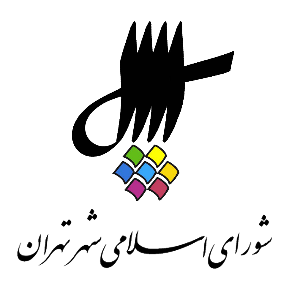 عناوین مندرجاتاعلام رسمیت جلسه و قرائت دستور.قرائت آیاتی از کلام الله مجید.بیانات جناب آقای محسن هاشمی رفسنجانی، رئیس محترم شورای اسلامی شهر تهران.تذکرات اعضای شورا: (آقایان و خانم‌ها) مجید فراهانی، زهرا نژاد بهرام.بررسی نامه فرماندار محترم تهران مثبوت به شماره‌ی ۳۲۱۶۸/۱۶۰ مورخ 03/11/1397 در خصوص اعتراض هیئت تطبيق به مصوبه‌ی معرفی ۴ نفر از کارشناسان متخصص در امور فنی و شهرسازی موضوع بند ب تبصره‌ی پنجم ذیل ماده‌ی یکم مصوبه‌ی ابلاغی به شماره‌ی 6765/1103/160 مورخ 22/04/1387 و اصلاحیه‌ی بعدی آن ابلاغی به شماره‌ی 30096/2515/160 مورخ 16/10/1397 قرائت گزارش کمیسیون‌های شهرسازی و معماری، نظارت و حقوقی.برگزاری مجمع عمومی عادی شرکت واحد اتوبوسرانی تهران و حومه به صورت فوق‌العاده به منظور تفویض بخشی از اختیارات مندرج در ماده‌ی شانزدهم اساسنامه شرکت مذکور به شهردار محترم تهران.بررسی لایحه‌ی شماره‌ی ۱۲۰۳۹۱۷/10 مورخ 30/10/1397 شهردار محترم تهران در خصوص تعیین عوارض تردد شبانه وسایل نقلیه‌ی باری در محدوده‌ی کامیون ممنوع شهر تهران در سال ۹۸ به شماره‌ی ثبت ۳۱۶۶۳/160 مورخ  30/10/97 یک فوریت لایحه در صد و نوزدهمین جلسه‌ی رسمی شورا مورخ 07/11/1397 به تصویب رسیده است و قرائت گزارش مشترک کمیسیون‌های عمران و حمل و نقل، برنامه و بودجه به شماره‌ی سند ۹۸۳۰۸۳۹ مورخ 8/11/97.بررسي لايحه‌ی شماره‌ی ۱۲۳۴۲۷۴/10 مورخ 7/11/97 شهردار محترم تهران در خصوص اعطای تخفیف جهت بدهکاران عوارض تردد در محدوده‌های تردد ممنوع شهر تهران در صورت تسویه‌ی بدهی تا پایان اسفند ماه سال ۹۷ به شماره‌ی ثبت ۳۲۴۳۱/160 مورخ 07/11/97 یک فوریت لايحه در صد و نوزدهمین جلسه‌ی رسمی شورا مورخ 07/11/97 به تصویب رسیده است و قرائت گزارش مشترک کمیسیون‌های برنامه و بودجه، عمران و حمل و نقل به شماره‌ی سند ۹۸۳۰۸۴۸ مورخ 8/11/97.اعلام ختم جلسه و تاریخ تشکیل جلسه آینده.1- اعلام رسمیت جلسه و قرائت دستوررئیس {محسن هاشمی رفسنجانی} ـ خب بسم الله الرحمن الرحیم. خوشبختانه به 14 نفر رسیدیم از اعضای محترم خواهش می‌کنم که زودتر در صحن حضور پیدا کنند که بتوانیم جلسه را سر موقع ساعت 9 شروع کنیم. خانم نژاد بهرام خواهش می‌کنم شروع بفرمایید. منشی {زهرا نژاد بهرام} ـ بسم الله الرحمن الرحیم. با عرض سلام خدمت همکاران گرامی، حاضران در جلسه، مهمانان عزیز، اهالی رسانه برنامه‌ی صد و بیستمین جلسه‌ی رسمی پنجمین دوره‌ی شورای اسلامی شهر تهران که به صورت عادی در روز سه‌شنبه 9 بهمن 1397 از ساعت 9 لغایت 30/11 در محل تالار شورا برگزار می‌شود به شرح ذیل اعلام می‌گردد:1 ـ قرائت آیاتی از کلام الله مجید. 2 ـ بررسی نامه‌ی فرمانداری تهران مثبوت به شماره‌ی 160 مورخ 3/11/97 ... در خصوص اعتراض هیئت تطبیق به مصوبه‌ی معرفی 4 نفر از کارشناسان متخصص در امور فنی و شهرسازی موضوع بند ب تبصره‌ی 5 ذیل ماده‌ی 1 مصوبه‌ی ابلاغی به شماره‌ی 160 مورخ 22/4/87 و اصلاحیه‌ی بعدی آن قرائت گزارش توسط کمیسیون‌های محترم شهرسازی و معماری و نظارت و حقوقی. 2- قرائت آیاتی از کلام الله مجیدمنشی {زهرا نژاد بهرام} ـ در خدمت قاری محترم قرآن‌مان نوجوان عزیز آقای محمدرضا حاتمی هستیم. ایشان متولد سال 1385 هستند و نفر اول مسابقات تلاوت قرآن زیر 16 سال و فینالیست مسابقات اُسرا و مؤذن شبکه‌های پویا و شبکه‌ی قرآن هستند. آقای حاتمی 11 سال دارند و از کودکی قرائت قرآن را آغاز کردند حافظ جزء 30 قرآن هم هستند. در خدمت آقای حاتمی. محمدرضا حاتمی {قاری قرآن} ـ سلام علیکم جمیعاً و رحمه الله. منشی {زهرا نژاد بهرام} ـ سلام علیکم. رئیس {محسن هاشمی رفسنجانی} ـ احسنت، احسنت. محمدرضا حاتمی {قاری قرآن} ـ ان‌شاءالله تلاوت می‌کنم سوره‌ی مبارکه‌ی ضحی، انشراح و حمد به برکت صلواتی بر محمد و آل محمد.(حضار صلوات فرستادند).  اعوذ باللَّه من الشَّیطان الرَّجیم؛ بِسْمِ اللَّهِ الرَّحْمنِ الرَّحیمِ؛وَ الضُّحی * وَ اللَّیلِ إِذا سَجی * ما وَدَّعَک رَبُّک وَ ما قَلی * وَ لَلْآخِرَةُ خَیرٌ لَک مِنَ الْأُولی * وَ لَسَوْفَ یعْطیک رَبُّک فَتَرْضی * أَلَمْ یجِدْک یتیماً فَآوی * وَ وَجَدَک ضَالاًّ فَهَدی * وَ وَجَدَک عائِلاً فَأَغْنی * فَأَمَّا الْیتیمَ فَلا تَقْهَرْ * وَ أَمَّا السَّائِلَ فَلا تَنْهَرْ * وَ أَمَّا بِنِعْمَةِ رَبِّک فَحَدِّثْ * لا اله الا الله و الله اکبر و لله الحمد و  بِسْمِ اللَّهِ الرَّحْمنِ الرَّحیمِ؛ أَلَمْ نَشْرَحْ لَک صَدْرَک * وَ وَضَعْنا عَنْک وِزْرَک * الَّذی أَنْقَضَ ظَهْرَک * وَ رَفَعْنا لَک ذِکرَک * فَإِنَّ مَعَ الْعُسْرِ یسْراً * إِنَّ مَعَ الْعُسْرِ یسْراً * فَإِذا فَرَغْتَ فَانْصَبْ * وَ إِلی رَبِّک فَارْغَبْ * بِسْمِ اللَّهِ الرَّحْمنِ الرَّحیمِ؛  الْحَمْدُ لِلَّهِ رَبِّ الْعالَمینَ* الرَّحْمنِ الرَّحیمِ * مالِک یوْمِ الدِّینِ * إِیاک نَعْبُدُ وَ إِیاک نَسْتَعینُ * اهْدِنَا الصِّراطَ الْمُسْتَقیمَ * صِراطَ الَّذینَ أَنْعَمْتَ عَلَیهِمْ غَیرِ الْمَغْضُوبِ عَلَیهِمْ وَ لاَ الضَّالِّینَ * صَدَقَ اللَّه العَلی العَظیم؛ (حضار صلوات فرستادند). رئیس {محسن هاشمی رفسنجانی} ـ احسنت، احسنت. منشی {زهرا نژاد بهرام} ـ ماشاءالله. 3- بیانات محسن هاشمی رفسنجانی، رئیس شورای اسلامی شهر تهران.رئیس {محسن هاشمی رفسنجانی} ـ خب بسم الله الرحمن الرحیم. ضمن تشکر ویژه از قاری محترم قرآن که حال و هوای دیگری به صحن دادند اجازه بدهید ابتدا رحلت جناب آقای محمدنبی حبیبی شهردار تهران در دوران دفاع مقدس سال‌های 62 تا 66 را خدمت مردم تهران تسلیت عرض کنم و یاد ایشان را گرامی بداریم. در آستانه‌ی فرارسیدن چهلمین سالروز بازگشت امام خمینی به ایران اسلامی هستیم و در آستانه‌ی دهه‌ی فجر قرار داریم. واقعیت این است که ساختن فردایی بهتر برای ایران و ایستادگی در برابر زیاده‌خواهی بیگانگان جز با مشارکت و همراهی آحاد مردم و اقشار مختلف و دلسوزان جامعه ممکن نمی‌شود و حذف سلیقه‌ای از هر نگرش و تفکری در این مسیر می‌تواند باعث کنده شدن یک آجر و ستون از این بنای عظیم باشد و لذا باید خون شهدا را پاس بداریم و شاهد ان‌شاءالله ساختن فردایی بهتر برای ایران زمین باشیم. مدیریت شهری نیز باید در چهلمین سالگرد پیروزی انقلاب بلوغ خود را در کارآمدی و خدمت و عبور از سطحی‌گرایی و کلیشه‌سازی نشان بدهد و از تمام منابع و انرژی و فعال خودش را به کار بگیرد تا ان‌شاءالله بتوانیم توقع شهروندان را برای خدمتی بهتر و تحول در ساختار مدیریت شهری را برآورده بکنیم و مسئولیت همه‌ی ما امروز این است که جلوگیری کنیم از ناامیدی مردم نسبت به ایجاد تحول و تغییر و آینده‌ی ایران و علی‌الخصوص تحول از طریق صندوق‌های رأی این بسیار مهم است و اگر نخبگان و بدنه‌ی مدیریتی کشور اختلافات، نگرش حذفی، سیاسی و باندی را کنار بگذارند می‌توانیم ان‌شاءالله سطح بهتری از خدمت را به مردم داشته باشند که البته لیاقتی بیشتر از این دارند. همان‌طور که مستحضرید ان‌شاءالله فردا اعضای محترم شورای شهر و مدیران ارشد شهرداری در مرقد امام خمینی حضور پیدا خواهند کرد و آغاز این اراده‌ای را که امروز مطرح کرده‌ام را به ظهور می‌رسانند ان‌شاءالله. من یک تذکر ویژه هم بدهم در مورد لایحه‌ی بودجه که امیدواریم شهرداری تهران هر چه سریع‌تر لایحه‌ی بودجه را در اختیار شورای شهر بگذارد تا در کمیسیون‌ها بررسی بشود ما حداقل 1 ماه فرصت لازم داریم که لایحه‌ی بودجه را بررسی کنیم همان‌طور که اعضای محترم در جریان هستند بعد از رسیدن لایحه‌ی بودجه پنج روز فرصت داده می‌شود که اعضای محترم پیشنهادات خودشان را عرضه بکنند و در این مدت رسیدگی به تبصره‌ها و بعد رسیدگی به منابع و بعد رسیدگی به مصارف را خواهیم داشت و گزارشات شرکت‌ها و سازمان‌ها را بررسی می‌کنیم که این موضوع مدت رسیدگی را به حدود 30 روز خواهد رساند لذا اگر ما تا هفته‌ی آینده لایحه را دریافت نکنیم، می‌توانیم دچار مشکل بشویم که لایحه‌ی بودجه را به موقع برسانیم. از شهردار محترم تهران تقاضا می‌شود که قبل از یکشنبه‌ی هفته‌ی آینده ان‌شاءالله این لایحه را در اختیار شورای شهر قرار بدهند. سرکار خانم نژاد بهرام بند را بخوانید، بند را یا اگر ... 4 - تذکرات اعضای شورا: (آقایان و خانم‌ها) مجید فراهانی و زهرا نژاد بهرام.منشی {زهرا نژاد بهرام} ـ دوتا تذکر داریم. رئیس {محسن هاشمی رفسنجانی} ـ نطق که نداریم، تذکر را بگویید. منشی {زهرا نژاد بهرام} ـ دوتا تذکر، آقای فراهانی تذکر. یکی هم من دارم. رئیس {محسن هاشمی رفسنجانی} ـ بگویید، بگویید. منشی {زهرا نژاد بهرام} ـ آقای فراهانی بگویند. مجید فراهانی {عضو شورا} ـ به نام خداوند جان و خرد،کزین برتر اندیشه بر نگذرد. تذکر من ناظر بر ضرورت پرداخت سهم شهرداری تهران از محل جرایم راهنمایی و رانندگی هست که حدود 7 سال است که این مسئله با خلل و چالش جدی روبه‌رو هست. حوزه‌ی پیگیری هم شهردار محترم تهران و همچنین رئیس محترم سازمان برنامه و بودجه‌ی کل کشور است. تأمین هزینه‌های کل کشور فقط بر عهده‌ی شهروندان نیست و لازم است برای اداره‌ی مناسب و مؤثر شهر بدون گران کردن همه‌ی ذی‌نفعان به اجرا، بدون گران کردن شهر همه‌ی ذی‌نفعان، به اجرای قانون تن دهند تا منابع مورد نیاز برای اداره‌ی تهران فراهم گردد. یکی از مهم‌ترین منابع مالی اداره‌ی تهران و خدمت‌رسانی در امر ترافیک وجوه حاصل از جریمه‌های تخلفات راهنمایی و رانندگی است. بر اساس نص صریح ماده‌ی 23 قانون رسیدگی به تخلفات راهنمایی و رانندگی وجوه حاصل از جرایم باید به شهرداری‌ها و دهیاری‌های ذی‌ربط، وزارت راه و ترابری و پلیس راهنمایی و رانندگی نیروی انتظامی تخصیص داده شود تا 60 درصد آن از کل وجوه حاصله به تفکیک درآمدهای ناشی از تخلفات رانندگی خارج از شهرها و داخل محدوده‌ی شهرها و روستاها حسب مورد به وزارت راه و ترابری به صورت متمرکز و در شهرها به شهرداری‌های محل و دهیاری‌ها از طریق استانداری همان استان به تناسب 70، 30 اختصاص یابد. تا حسب مورد صرف استانداردسازی وسایل و تجهیزات ایمنی راه‌ها، خط‌کشی و نگهداری آن، تهیه و نصب و نگهداری علائم راهنمایی و رانندگی و تجهیزات ایمنی، احداث پل‌های عابر پیاده، احداث توقف‌گاه‌های عمومی و اصلاح راه‌های روستایی، معابر و نقاط حادثه‌خیز در شهرها و روستاها گردد. در خلال سال‌های 1390 تا 1396 جرائم راهنمایی و رانندگی حصولی در تهران بزرگ برابر حدوداً 3000 میلیارد تومان بوده که بر اساس بند الف ماده‌ی 23 قانون رسیدگی به تخلفات راهنمایی و رانندگی سهم شهرداری تهران 60 درصد مبلغ وصولی یعنی حدوداً برابر با 1800 میلیارد تومان بوده است اما متأسفانه از این سهم تاکنون تنها کمتر از 5 درصد یعنی 700 میلیارد تومان به شهرداری تهران پرداخت شده است. این روند در حالی صورت گرفته است، ببخشید 70 میلیارد تومان تصحیح می‌کنم این روند در حالی صورت گرفته است که شهرداری تهران از محل منابع داخلی خود نسبت به استانداردسازی وسایل و تجهیزات ایمنی راه‌ها، خط‌کشی و نگهداری آن تهیه و نصب و نگهداری علائم راهنمایی و رانندگی و تجهیزات ایمنی و احداث پل‌های عابر پیاده اقدام مؤثر نموده است. مطمئناً تداوم این روند و عدم پرداخت سهم شهرداری تهران سبب تحمیل هزینه‌ها بر دوش شهروندان خواهد شد. بر همین اساس در اجرای بند 3 ماده‌ی 71 قانون شوراهای اسلامی کشور درباره‌ی لزوم پرداخت سهم شهرداری تهران از محل جرائم راهنمایی و رانندگی برای پیگیری این مهم تا حصول نتیجه به شهردار محترم تهران تذکر می‌دهم و از جناب آقای دکتر نوبخت معاون محترم رئیس جمهور و رئیس سازمان برنامه و بودجه‌ی کل کشور انتظار دارم در این مسیر همراه و یاری‌گر شهرداری تهران برای دریافت مطالبات به حق شهر و شهروندان باشند. امیدوارم با اقدام به موقع، مؤثر و اهتمام جناب آقای دکتر حناچی شهردار محترم تهران شاهد توجه بیش از پیش به مطالبات شهرداری از دولت و فراهم نمودن تهران به عنوان شهری برای همه‌ی شهروندان عزیز باشیم. خدایا چنان کن سرانجام کار، تو خشنود باشی و ما رستگار. منشی {زهرا نژاد بهرام} ـ اجازه می‌دهید من تذکرم را بدهم؟ بسم الله الرحمن الرحیم. تذکر بعدی متعلق به بنده است. تذکر من در خصوص بوستان ولایت واقع در منطقه‌ی 19 است. همان‌طور که مستحضرید این بوستان 300 هکتاری یکی از در واقع نگین‌ها و لکه‌های بسیار ارزشمند در شهر تهران هست که با تدبیر در واقع مدیران شهری و مدیران کشوری در اختیار شهرداری تهران قرار داده شد و در سال 90 هم در واقع با ورود مؤثر مقام معظم رهبری تمام نهادهای امنیتی نظامی از این بوستان رفتند و این بوستان در اختیار شهرداری تهران قرار داده شد اما متأسفانه به دلایل متعددی از جمله در واقع کم توجهی نسبت به طرح‌های ارائه شده توسط حداقل 7 مشاوری که به اشکال مختلف برای این بوستان طرح ارائه کردند فضای فرامنطقه‌ای آن تبدیل شده به یک در واقع محلی برای اقدامات منطقه‌ای و بخش‌هایی از آن به شکل نانوشته در اختیار برخی نهادها گذاشته شده. وقتی معارضین قدرتمند توسط مقام معظم رهبری در واقع کنار گذاشته می‌شوند و این بوستان باعظمت که ریه‌ی حیاتی شهر تهران محسوب می‌شود در اختیار شهرداری قرار می‌گیرد متأسفانه از سوی برخی مدیران منطقه‌ای بخشی از قسمت‌های آن در اختیار برخی نهاد و سازمان‌ها قرار داده می‌شود که اخیراً مجموعه‌ی قلعه شادی واقع در این اراضی توانسته با دستور قضایی بازپس گرفته بشود. لذا از شهردار محترم تهران درخواست می‌کنم با ارائه‌ی طرح مدون و یکپارچه با خارج کردن این بوستان بزرگ از محدوده‌ی منطقه‌ای به حوزه‌ی فرامنطقه‌ای نسبت به خروج معارضین تأکید بکنند و از اجازه دادن نسبت به ورود پیدا کردن برخی از تصمیم‌گیران غیر مؤثر در این حوزه پیشگیری بکنند. متشکرم. رئیس {محسن هاشمی رفسنجانی} ـ متشکرم. بند را بخوانید. 5- بررسی نامه فرماندار تهران مثبوت به شماره‌ی ۳۲۱۶۸/۱۶۰ مورخ 03/11/1397 در خصوص اعتراض هیئت تطبيق به مصوبه‌ی معرفی ۴ نفر از کارشناسان متخصص در امور فنی و شهرسازی موضوع بند ب تبصره‌ی پنجم ذیل ماده‌ی یکم  مصوبه‌ی ابلاغی به شماره‌ی 6765/1103/160 مورخ 22/04/1387 و اصلاحیه‌ی بعدی آن ابلاغی به شماره‌ی 30096/2515/160 مورخ 16/10/1397 قرائت گزارش کمیسیون‌های شهرسازی و معماری، نظارت و حقوقی.منشی {زهرا نژاد بهرام} ـ بند دوم یعنی بررسی نامه‌ی فرماندار محترم تهران مثبوت به شماره‌ی 160 مورخ 3/11/97 در خصوص اعتراض هیئت تطبیق به مصوبه‌ی معرفی 4 نفر از کارشناسان متخصص در امور فنی و شهرسازی، بند ب تبصره‌ی 5 ذیل ماده‌ی 1 مصوبه‌ی ابلاغی به شماره‌ی 160 مورخ 22/4/87 و اصلاحیه‌ی بعدی آن ابلاغی به شماره‌ی 160 مورخ 16/10/97 و قرائت گزارش کمیسیون‌های شهرسازی و معماری و نظارت و حقوقی. اگر اجازه بدهید، شما می‌خوانید؟علی اعطا {عضو شورا} ـ بسم الله الرحمن الرحیم. هیئت محترم تطبیق اعتراضی داشته نسبت به مصوبه‌ی شورای اسلامی شهر تهران با موضوع معرفی 4 نفر از کارشناسان متخصص در امور فنی و شهرسازی موضوع بند ب تبصره‌ی پنجم ذیل ماده‌ی 1 مصوبه‌ای در سال 87. عرض کنم اشکالی که گرفته شده از سوی هیئت محترم تطبیق دو موضوع است. یکی این است اشاره می‌کند قانون‌گذار هیچ‌گونه وظیفه‌ای و در واقع اختیاری برای شوراهای شهر در رابطه با نظارت بر فعالیت کمیسیون‌های ماده‌ی 100 قانون شهرداری‌ها درنظر نگرفته و نکته‌ی دوم اینکه گفته شده در تبصره‌ی 1 ماده‌ی 100 قانون شهرداری‌ها اعضای کمیسیون ماده‌ی 100 صراحتاً مشخص شده و افراد دیگری تحت هر عنوان در این کمیسیون‌های شبه قضایی بدون مجوز قانونی نمی‌تواند حضور داشته باشد. در این رابطه چند نکته است که من عرض می‌کنم اولاً مصوبه‌ی شورای اسلامی شهر تهران در سال 87 که الان لازم الاجرا هست و در آن مقطع مورد اعتراض هیئت تطبیق هم واقع نشده صراحتاً این نکته را بر آن تأکید می‌کند، من قرائت می‌کنم در تبصره‌ی پنجم ماده‌ی 1 این مصوبه مربوط به سال 87 گفته می‌شود که به منظور رعایت عدالت و حفظ حقوق شاکی و متشاکی و اعمال دقت مضاعف در فرآیند صدور رأی و همچنین حفظ استقلال کمیسیون‌های ماده‌ی 100 و نیز تقویت شیوه‌ی نظارت با یک توضیحاتی در نهایت می‌گوید نسبت به انتخاب کارشناسان متخصص در امور فنی و شهرسازی کمیسیون‌های یاد شده اقدام خواهد شد که در نهایت این کارشناسان به تأیید شورا رسیده و متعاقباً در قالب تفاهم‌نامه‌ی مشخص به تأیید نمایندگان وزارت کشور و دادگستری استان تهران هم می‌رسد. بنابراین این یک مصوبه‌ی لازم الاجرا است. مصوبه‌ی سال 87 هست الان ما بر همین مبنا عمل کردیم و نمی‌تواند آنچه که در اجرای مصوبه‌ی شورا الان دارد تصویب می‌شود مجدداً مورد اعتراض واقع بشود. نکته‌ی دوم اینکه الان این 4 نفری که معرفی شدند در صحن و رأی گرفتند پیش از آن 7 نفر دیگر معرفی شدند و رأی گرفتند چه طور ممکن است که در واقع آن مصوبه در مورد اعتراض واقع نشده، چون هر دوی این‌ها در واقع در اجرای بند ب تبصره‌ی 5 ماده‌ی 1 آن مصوبه‌ی سال 87 هست، بخشی از نمایندگان معرفی شدند رأی گرفتند مورد اعتراض هیئت تطبیق واقع نشدند، بخشی دیگر واقع شده و خب خود این یک تناقض هست. به هر حال آنچه که از طرف کمیسیون در صحن مطرح شده و به رأی گذاشته شده در اجرای یک مصوبه‌ی دیگری هست، مصوبه‌ی سال 87 که معتبر هست و بنابراین در این رابطه پیشنهاد کمیسیون، پیشنهاد مشترک دو کمیسیون، کمیسیون شهرسازی و معماری و کمیسیون نظارت و حقوقی این است که شورا بر مصوبه‌ی پیشین خود ابرام داشته باشد. خیلی متشکر. منشی {زهرا نژاد بهرام} ـ آقای هاشمی. رئیس {محسن هاشمی رفسنجانی} ـ بفرمایید. منشی {زهرا نژاد بهرام} ـ کمیسیون نظر خود را اعلام کرد. اگر مخالف، مخالف اگر کسی هست. مخالف ندارد. رئیس {محسن هاشمی رفسنجانی} ـ مخالف می‌خواهند صحبت کند خانم نوری.منشی {زهرا نژاد بهرام} ـ نه، موافق هستند. نظر شهرداری را هم ... رئیس {محسن هاشمی رفسنجانی} ـ خب مخالفی وجود ندارد؟ نظر شهرداری. شهرداری نظر شما، شهرداری نظری ندارد خب به رأی می‌گذاریم نظر کمیسیون را. منشی {زهرا نژاد بهرام} ـ آقای فرهادی. رئیس {محسن هاشمی رفسنجانی} ـ بیایید بگویید. تورج فرهادی {مدیرکل امور اجرایی کمیسیون‌های ماده‌ی 100} ـ بسم الله الرحمن الرحیم و به نستعین. عرض سلام و ادب دارم خدمت همه‌ی اعضای محترم شورای اسلامی شهر تهران در جلساتی که پیرو همین ستاد هماهنگی کمیسیون‌های ماده‌ی 100 داشتیم در آنجا هم شهرداری نظرات خود را اعلام کرد که این افرادی که دارند معرفی می‌شوند به لحاظ قانونی در تبصره‌ی 1 معرفی نشدند، ولی از آن به بعد با تأکیدی که آقای دکتر سالاری و عزیزان کمیسیون شهرسازی و معماری شورای اسلامی شهر تهران داشتند مبنی بر این شد که این عزیزان به عنوان مشاورین اعضای محترم در بررسی پرونده‌ها و صدور رأی‌ها بتوانند به قول معروف کمک بکنند نه به عنوان نماینده‌ی شهرداری یا به عنوان کسانی در آن تبصره قرار می‌گیرند. بلکه به عنوان یک مکملی برای آن تبصره باشد و الا به لحاظ جایگاه قانونی که در آن تبصره معرفی شده این افراد به قول معروف جایگاه قانونی را نداشتند و قبلاً هم اعلام شده از طرف ما ولی نکته‌ی جالب هم اینجا است که آقای دکتر اعطا هم فرمودند 7 نفر اول که معرفی شدند، مورد تأیید قرار گرفتند حالا این 4 نفر را چرا اعتراض شده؟ این برای ما جای سؤال هست. کلیت موضوع این است ولی با رویکرد به عنوان مشاور از نظر ما بلامانع است این عزیزان. رئیس {محسن هاشمی رفسنجانی} ـ خب اگر رویکرد مشاوره که دیگر احتیاج به مصوبه‌ی شورای شهر ندارد. منشی {زهرا نژاد بهرام} ـ در مصوبه‌ی قبلی آمده بود. رئیس {محسن هاشمی رفسنجانی} ـ بفرمایید ... خب ما فرستادیم فرمانداری رأی دادیم فرستادیم. منشی {زهرا نژاد بهرام} ـ بر اساس یک مصوبه‌ی قبلی بود. بگویم. احمد مسجدجامعی {عضو شورا} ـ نه می‌خواهم بگویم حالا اگر از این زاویه ببینیم ... از این زاویه که اعضای شما بر اساس نظر شما مشاور اعضای محترم شورا در بررسی پرونده‌ها هستند. اگر مشاور اعضای محترم شورا هستند دیگر یک مصوبه‌ی داخلی ما است یعنی اصلاً بدون نظر فرمانداری اینجا نظر فرمانداری اصلاً چه، چه لزومی دارد. ما مشاورین‌مان را تعیین می‌کنیم مثل خیلی مشاورین دیگری که داریم مگر به فرمانداری می‌فرستیم حالا شاید به دلایلی رأی گرفتیم به جهت احترام و حیث شأنیت آن‌ها یعنی منهای نظر فرمانداری آن‌ها که جایگاه‌شان در قوت و قدرت جایگاه‌شان محفوظ است که. تورج فرهادی {مدیرکل امور اجرایی کمیسیون‌های ماده‌ی 100} ـ دو تا نکته را آقای دکتر اعطا فرمودند دو تای آن هم درست بود همان موقع هم این مطالب البته مطرح شد یکی در سال 87 که این مصوبه به تصویب رسید فرمانداری اعتراضی به این مصوبه نداشت که این افراد باید معرفی بشوند و 7 نفر جلسه‌ی قبلی را هم تأیید کردند ولی این 4 نفر را اعتراض کردند به آن. ضمن اینکه ما همه‌ی نکات را که جایگاه این افراد به لحاظ قانونی در چهارچوب تبصره‌های ماده‌ی 100 نیست را قبلاً به کمیسیون محترم اعلام کردیم. رئیس {محسن هاشمی رفسنجانی} ـ آره به نظر من توضیح نمی‌خواهد ... ببینید دفعه‌ی پیش هم همین مطرح شد که ما اعضای مربوط به کمیسیون ماده‌ی 100 را انتخاب کرده بودیم بعد آقای سالاری اصرار داشتند یک افرادی برای کمک به این اعضا لازم است چون پرونده‌ها زیاد است و آمدند یک سری مشاورینی را انتخاب کردند، بعد این سوءتفاهم بود که آیا این مشاورین باید در اینجا رأی گرفته بشوند و معرفی بشوند که بعضی‌ها می‌گفتند نه، بعضی‌ها می‌گفتند آره در نهایت قرار شد اینجا رأی گرفته بشود و تبدیل به یک مصوبه بشود و این مصوبه رفت فرمانداری، فرمانداری اعتراضی نکرد. در آن دفعه‌ی قبل از آن 10 نفر یا 11 نفر، 7 نفرشان رأی آوردند و رفت و باقیمانده رأی نیاورند 4 نفر رأی نیاورند که بعد 4 نفر را معرفی کردند ما مجدداً برای 4 نفر رأی‌گیری کردیم و رای آوردند و فرستادیم. این بار فرمانداری آمده گفته اصلاً برای این‌ها یعنی این اصلاً در قانون نیامده و شما لازم نیست مشاورین را در مثلاً شورا رأی‌گیری کنید. خب اگر می‌خواهند اعضا از مشاور استفاده کنند خب استفاده کنند همین حرفی که شما می‌زنید و الان اعتراض کردند. حالا یک ایرادی را گرفتند می‌گویند که خب اگر ایراد داشت، خب آن 7 نفر اول را ایراد می‌گرفتید چرا حالا که 4 نفر ... البته می‌شود گفت که حالا فرمانداری حواس‌اش نبوده. حالا البته حالا ببینید ما یا باید پافشاری کنیم و اصرار کنیم که نظر کمیسیون این است که اصرار کنیم، نظر کمیسیون این است که ... منشی {زهرا نژاد بهرام} ـ کمیسیون مشترک. رئیس {محسن هاشمی رفسنجانی} ـ نظر کمیسیون مشترک این است که اصرار کنیم و دوباره برود هیئت حل اختلاف من این موضوع را به رأی می‌گذارم.منشی {زهرا نژاد بهرام} ـ آقای هاشمی، آقای هاشمی ... رئیس {محسن هاشمی رفسنجانی} ـ تذکر آیین‌نامه‌ای؟ منشی {زهرا نژاد بهرام} ـ آقای هاشمی من یک توضیح کوچک بدهم. رئیس {محسن هاشمی رفسنجانی} ـ نه توضیح نمی‌خواهد. این الان روشن است بخواهیم توضیح برای چی می‌خواهید بدهید؟ منشی {زهرا نژاد بهرام} ـ متن‌اش گفته که صراحتاً باید بیاوریم‌اش صحن. در صحن رأی بگیرد. رئیس {محسن هاشمی رفسنجانی} ـ خب داشته باشد خب پافشاری کنید، نمی‌خواهد. توضیحات داده شد، آقای اعطا هم صحبت کرد. یعنی چی خارج از اختیار؟ ما رأی دادیم دیگر. شما می‌خواهید اصل را یعنی بگوییم برگردانیم پس مخالف ... ببینید شما می‌خواهید مخالف نظر آقای اعطا صحبت کنید؟ پس به عنوان مخالف صحبت می‌کنید یا موافق؟ خب به ایشان نوبت بدهید می‌خواهند به عنوان مخالف نظر کمیسیون صحبت کنند. سید محمود میرلوحی {عضو شورا} ـ ببینید دوستان من یک گله‌ای اینجا باید بکنم یک اتفاقی افتاده در جریان باشند اعضای محترم. رئیس {محسن هاشمی رفسنجانی} ـ بفرمایید بنشینید. سید محمود میرلوحی {عضو شورا} ـ معنای این اتفاقی که دارد می‌افتد این است که کارشناسان قبلی همچنان بمانند. دوستان توجه کنید یک نکته‌ی ظریفی آقای دکتر اعطا، آقای نظری متأسفانه یک مسئله‌ی داخلی همان‌طور که آقای مسجدجامعی فرمودند این‌ها مثل اینکه سرقفلی پیدا کرده این کارشناسی آن‌ها چون از قبل معرفی شدند عرض کنم بعد از 16 ماه، ما یک لیستی دادیم گفتیم این‌ها به جای کارشناسان قبلی هر طور بوده چه طور آن قبلی مگر آن قبلی‌ها رأی داشتند که الان دارند در پرونده‌ها همین الان کارشناسی می‌کنند. به نظر من مدیریت قبلی ماده‌ی 100 یا بعضی دوستان من نمی‌دانم چرا این توپ را انداختند در واقع این طوری که اصلاً باید مصوبه‌ی شورا بیاید حالا هم افتاده در این دست‌انداز، اصلاً من سؤال می‌کنم برای چی الآن این کارشناسانی که از گذشته هستند و من دیگر ناچار هستم که عرض بکنم ممکن است با یک حساب و کتاب و رفاقت‌های قبلی آمدند برای چی دارند ادامه‌ی کار می‌دهند در آنجا که حالا برای جایگزینی‌شان عرض کنم باید این همه مسائل را دنبال کنیم ما. من عرض می‌کنم آقای فرهادی کارشناسان قبلی را چه کسی تصویب کرده که الان دارند آنجا کار می‌کنند. تمام‌اش کنید به نظر من اصلاً نیازی به این بحث‌ها و مصوبه‌ها نبوده. رئیس {محسن هاشمی رفسنجانی} ـ خب آقای میرلوحی. سید محمود میرلوحی {عضو شورا} ـ حالا که ما خواستیم 4 تا آدم جدید را بیاوریم می‌گویند آن‌ها سرقفلی آن‌ها است، حق سرقفلی دارند و باید بیاید شورا تصویب کند و این داستان‌ها فراهم شده من خواهش می‌کنم اصلا اصل بحث من، موضوعا من نمی‌بینم که ضرورت داشته باشد و به آقای حناچی هم باید به نظر من تذکر بدهیم، یعنی چه کارشناس‌ها خب طبیعی است  باید کارشناس‌هایی باشند که ما بدانیم چه کسی هستند. من بر اساس روال گذشته که اغلب این‌ها شما می‌بینید، مناسبات قبلی را ما صحیح و سالم نمی‌دانیم. می‌خواهیم آدم‌های سالم بروند بررسی کنند، تمام شد و رفت. به نظر من نیازی به مصوبه اساساً نداشته و این را باید به عنوان یک اشکالی، یک چاله‌ای که این دوستان ما کندند و خواستند در واقع برای سرقفلی‌های سابق را حفظ کنند و این پوست خربزه را گذاشتند به نظر من باید با این نگاه به این مسئله نگاه کنیم. رئیس {محسن هاشمی رفسنجانی} ـ البته آقای منظورتان همه‌ی دوستان که نیستند، کدام دوستان؟ این همه را ... خب آقای حبیب‌زاده به عنوان موافق. افشین حبیب‌زاده {عضو شورا} ـ بسم الله الرحمن الرحیم. ببینید آقای مهندس فرمانداری دو تا ایراد گرفته در ایراد یک گفته که شورا اجازه‌ی نظارت بر فعالیت کمیسیون ماده‌ی 100 ندارد. خب این ایراد موقعی بود که ما این افراد را به عنوان ناظر شورا معرفی می‌کرد برای نظارت بر آرایی که در کمیسیون‌های ماده‌ی 100 صادر می‌شود. ما کجا همچنین مصوبه‌ای داشتیم ما اصلاً این‌ها را ناظر معرفی نکردیم این یک، دوم اینکه گفته قانون‌گذار اعضای کمیسیون‌های ماده‌ی 100 را مشخص کرده. باز هم این افراد را ما به عنوان عضو معرفی نکردیم که در کمیسیون‌های ماده‌ی 100 اصلاً حق رأی ندارند. پس از این دو نظر هر دو تای این موادی که به آن اشاره شده به نظر من مورد تأیید نیست. سومین موضوع اینکه شورا مصوبه‌ای داشته برای انتخاب این کارشناسان و اعلام می‌کند که کارشناسان متخصص در امور فنی و شهرسازی بعد از این است که به تأیید شورا می‌رسند جناب آقای میرلوحی. این مصوبه‌ی شورا است که باید به تأیید شورا برسد و این افرادی که در واقع اعضای کمیسیون به شورا معرفی می‌کنند، باید بیایند در شورای شهر در صحن علنی به تأیید اعضا برسند که عین مصوبه‌ی شورا ما عمل کردیم. پس ... رئیس {محسن هاشمی رفسنجانی} ـ آره قبلاً این مصوبه عمل نمی‌شده. افشین حبیب‌زاده {عضو شورا} ـ پس تمام این‌ها در واقع ... رئیس {محسن هاشمی رفسنجانی} ـ ما خواستیم تحول ایجاد کنیم به مصوبات شورای قبلی ... افشین حبیب‌زاده {عضو شورا} ـ هیچ کدام از این‌ها نه مغایرتی با قانون دارد نه مغایرتی با مصوبات خود شورا دارد و عیناً طبق مصوبه‌ی شورا عمل شده. رئیس {محسن هاشمی رفسنجانی} ـ شما کوتاه که توضیح می‌دهید آقای میرلوحی چیز می‌شود، تحریک می‌شود پاسخ بدهد. آخر ایشان می‌خواهد اصرار کند کوتاه توضیح بدهد می‌گویم توضیح ندهید. منشی {زهرا نژاد بهرام} ـ نه رفع ابهام کنید. رئیس {محسن هاشمی رفسنجانی} ـ ببینید این همان‌طور که آقای حبیب‌زاده گفتند این از بیرون قانون نشده این از مصوبات خود شورا بوده که این مشاورین را به تأیید و تصویب صحن برساند. یک مصوبه‌ی داخلی شورا است لذا من فکر می‌کنم موافق و مخالف صحبت کردند. کمیسیون مربوط اصرار دارد بر اصرار بر مصوبه‌ی قبلی این را به رأی می‌گذاریم. به اندازه‌ی کافی صحبت شد قبلاً هم صحبت شد البته زمانی که رأی دادیم این حرف‌هایی که اینجا زدیم اکثراً تکراری است. بفرمایید، بفرمایید. منشی {بهاره آروین} ـ دوستان رأی‌گیری فعال است برای نظر کمیسیون‌های تخصصی مبنی بر اصرار بر مصوبات شورا و رد اعتراض فرمانداری. بله ابرام بر مصوبات شورا و رد اعتراض هیئت تطبیق. خانم نوری، آقای مسجدجامعی، آقای حق‌شناس. رئیس {محسن هاشمی رفسنجانی} ـ هیئت تطبیق که ... آقای مسجدجامعی شما خانم امانی نیست، شما دچار مشکل مشورت شدید آقای مسجدجامعی.آره دیگر. منشی {بهاره آروین} ـ 18 موافق از 18 نفر از حاضرین نظر کمیسیون‌های تخصصی به تصویب رسید.6- برگزاری مجمع عمومی عادی شرکت واحد اتوبوسرانی تهران و حومه به صورت فوق‌العاده به منظور تفویض بخشی از اختیارات مندرج در ماده‌ی شانزدهم اساسنامه شرکت مذکور به شهردار تهران.منشی {زهرا نژاد بهرام} ـ دستور بعدی، دستور سوم ـ برگزاری مجمع عمومی شرکت واحد اتوبوسرانی تهران و حومه به صورت فوق‌العاده به منظور تفویض بخشی از اختیارات مندرج در ماده‌ی 16 اساسنامه‌ی شرکت مذکور به شهردار محترم تهران. رئیس کمیسیون. رئیس {محسن هاشمی رفسنجانی} ـ خب ببینید الان باید ما تبدیل به مجمع اتوبوسرانی بشویم. یعنی شورا از حالت شورا درمی‌آید ولی تبدیل به مجمع اتوبوسرانی می‌شود. اگر اجازه می‌دهید بنده به عنوان رئیس مجمع مجدداً عمل می‌کنم، منشی‌ها هم که تشریف دارند به عنوان منشی‌های مجمع عمل خواهند کرد فقط یک بازرس می‌خواهیم که بازرس هم می‌تواند آقای حبیب‌زاده باشند. آقای حبیب‌زاده به عنوان بازرس اگر موافق‌ هستید دست‌تان را فقط بلند کنید. خب ... منشی {بهاره آروین} ـ دوستان با اجماع، آقای حق‌شناس، خانم نوری، مجمع اتوبوسرانی رئیس آقای هاشمی، ما دو نفر منشی و بازرس آقای حبیب‌زاده. رئیس {محسن هاشمی رفسنجانی} ـ خب الان موضوع را می‌خواهیم اختیارات شورا را ... منشی {بهاره آروین} ـ با اکثریت آراء. رئیس {محسن هاشمی رفسنجانی} ـ تفویض کنیم به شهردار محترم جناب آقای حبیب‌زاده توضیح می‌دهند یا علیخانی. بفرمایید آقای علیخانی، بفرمایید آقای ... سید حسن رسولی {عضو شورا} ـ بسم الله الرحمن الرحیم. من یادآوری می‌کنم خدمت همکاران محترم سال گذشته هم عیناً بنا به تقاضای شهردار محترم وقت این تفویض اختیار صورت گرفت و با آقای سنندجی و دوستان هم قرار و مدار گذاشتیم که در قالب اصلاح اساسنامه‌ی تیپ این موضوع برای سنوات بعد هم برطرف بشود. الان امروز در دستور کار است اساسنامه‌ی تیپ و لذا اگر دوستان رأی بدهند این تفویض اختیار صورت بگیرد دیگر برای سنوات قبل نیاز به تکرار آن نیست. رئیس {محسن هاشمی رفسنجانی} ـ خیلی ممنون توضیح نمی‌خواهید آقای علیخانی هم توضیح می‌دهید بفرمایید. محمد علیخانی {عضو شورا} ـ بسم الله الرحمن الرحیم. همان‌جور که می‌دانید ما قبلاً این بندهایی که اینجا آمده ما این را تفویض کرده بودیم منتها به خاطر تغییر شهردار باید طبق اساسنامه‌ی شرکت واحد دوباره این تفویض صورت بگیرد البته من از همکارانم در کمیسیون سؤال کردم که ما نمی‌توانیم تا سال 98 را تمدید کنیم طبق اساسنامه معلوم شد نه یک ساله است و باید یک ساله تمدید بشود. سال مالی چون یک سال هست این هم باید یک ساله انجام بشود. لذا من فقط این متن کمیسیون را قرائت می‌کنم بعد درخواست می‌کنم که ان‌شاءالله رأی بدهید به این تفویض اختیارات. احتراماً پیرو نامه‌ی شماره‌ی 16029749 مورخ 12/10/97 مبنی بر پیگیری شهرداری تهران در خصوص تفویض اختیار مجمع شرکت واحد اتوبوسرانی تهران و حومه به شهرداری تهران به استحضار می‌رساند بر اساس تصمیمات متأخذه در این کمیسیون پیشنهاد می‌گردد، موضوع تفویض اختیارات مندرج در بندهای الف، ب، پ، ت به استثنای انتخاب بازرس، ج، چ ذیل ماده‌ی شانزدهم اساسنامه‌ی مصوب شرکت واحد اتوبوسرانی تهران و حومه به جناب آقای پیروز حناچی شهردار محترم تهران تا پایان سال 1397 تمدید گردد. مراتب جهت استحضار و طرح و تصمیم‌گیری در صحن شورای اسلامی شهر تهران ایفاد می‌گردد. با تشکر. منشی {بهاره آروین} ـ رأی بگیریم؟ منشی {زهرا نژاد بهرام} ـ چی کار کنیم آقای هاشمی؟ رئیس {محسن هاشمی رفسنجانی} ـ آره به رأی بگذاریم این را، اگر مخالفی هست البته تقاضای مخالفت کسی ندارد، صحبت بکند نیست پس موافق هم صحبت نکند بله بفرمایید. منشی {بهاره آروین} ـ دوستان رأی‌گیری فعال هست برای تمدید تفویض اختیارات مندرج در بندهای الف، ب، پ، ت به استثنای انتخاب بازرس، ج و چ ذیل ماده‌ی شانزدهم اساسنامه‌ی مصوب شرکت واحد اتوبوسرانی. تمدید تفویض اختیارات به شهردار محترم جناب آقای حناچی. رئیس {محسن هاشمی رفسنجانی} ـ هر چی شهردار عوض می‌شود. در اساسنامه اگر درست کنند الان، الان تا اساسنامه درست نشود ما باید هر دفعه که شهردار عوض می‌شود این تفویض را انجام دهیم. منشی {بهاره آروین} ـ آقای امینی، آقای مسجدجامعی، آقای امینی و آقای مسجدجامعی. رئیس {محسن هاشمی رفسنجانی} ـ خب بند بعدی. منشی {بهاره آروین} ـ 17 موافق، 2 مخالف تمدید تفویض اختیارات به تصویب رسید. 7- بررسی لایحه‌ی شماره‌ی ۱۲۰۳۹۱۷/10 مورخ 30/10/1397 شهردار تهران در خصوص تعیین عوارض تردد شبانه وسایل نقلیه‌ی باری در محدوده‌ی کامیون ممنوع شهر تهران در سال ۹۸ به شماره‌ی ثبت ۳۱۶۶۳/160 مورخ 30/10/97 یک فوریت لایحه در صد و نوزدهمین جلسه‌ی رسمی شورا مورخ 07/11/1397 به تصویب رسیده است و قرائت گزارش مشترک کمیسیون‌های عمران و حمل و نقل، برنامه و بودجه به شماره‌ی سند ۹۸۳۰۸۳۹ مورخ 8/11/97.منشی {زهرا نژاد بهرام} ـ بند 3، بند 4 ـ بررسی لایحه‌ی شماره‌ی 1203917/10 مورخ 30/10/97 شهرداری تهران در خصوص تعیین عوارض تردد شبانه‌ی وسایل نقلیه‌ی باری در محدوده‌ی کامیون ممنوع شهر تهران در سال 1398 به شماره‌ی ثبت 160 مورخ 30/10/97. یک فوریت لایحه در صد و نوزدهمین جلسه‌ی رسمی شورا مورخ 7/11/97 به تصویب رسیده و قرائت گزارش مشترک کمیسیون‌های عمران و حمل و نقل و برنامه و بودجه. آقای علیخانی شما گزارش می‌دهید؟ رئیس {محسن هاشمی رفسنجانی} ـ آقای منوچهری. بدهید آقای رسولی، بدهید آقای رسولی. باز هم مجمع است؟ منشی {زهرا نژاد بهرام} ـ نه دیگر مجمع نداریم، مجمع برای چیز است برای وسایل باری است. رئیس {محسن هاشمی رفسنجانی} ـ بله مجمع پایان یافت. منشی {زهرا نژاد بهرام} ـ پایان مجمع، شورای شهر. رئیس {محسن هاشمی رفسنجانی} ـ بله الان دیگر دوباره شورای شهر است، می‌خواهید دوباره برای ریاست رأی بگیرید بله. اگر می‌خواهید 21 نفر رأی بدهید قبول وگرنه رأی نمی‌گیریم. بفرمایید. محمد علیخانی {عضو شورا} ـ بسم الله الرحمن الرحیم. من گزارش کمیسیون را قرائت می‌کنم چون در دستور نوشته شده بود که گزارش مشترک ما گزارش‌مان جدا است، مشترک نیست. یک شوخی هم بکنیم، چون اعضای کمیسیون برنامه و بودجه تعدادشان ماشاءالله زیاد هست و ما اقلیت هستیم اگر نظری داشته باشیم، قطعاً موقع رأی‌گیری تعداد آقایان چون زیاد هست آنجا خب معمولاً نظر آن‌ها می‌شد، ما به خاطر این مشکل گفتیم که کمیسیون‌ها جداگانه تصمیم بگیرند و نظرشان را جدا ارائه بدهند که بتوانیم هر کمیسیون نظر خود را داشته باشد. ریاست محترم شورای اسلامی شهر تهران جناب آقای محسن هاشمی موضوع نظر کمیسیون عمران و حمل و نقل در خصوص ارجاع لایحه‌ی تعیین عوارض تردد شبانه‌ی وسایل نقلیه‌ی باری در محدوده‌ی کامیون ممنوع شهر تهران در سال 98. سلام علیکم احتراماً بازگشت به نامه‌ی شماره‌ی 16032525 مورخ 7/11/97 جنابعالی در خصوص لایحه‌ی تعیین عوارض تردد شبانه‌ی وسایل نقلیه‌ی باری در محدوده‌ی کامیون ممنوع شهر تهران در سال 1398 به استحضار می‌رساند، موضوع در هشتاد و یکمین جلسه‌ی کمیسیون عمران و حمل و نقل مورد بحث و تبادل نظر قرار گرفت که نتایج آن به شرح ذیل جهت طرح و تصمیم‌گیری در صحن شورای اسلامی شهر تهران ایفاد می‌گردد. ما تنها تغییری که ... یک تغییر بیشتر نداشتیم، من آن تغییر را می‌خوانم چون اگر بخواهم کل به اصطلاح این لایحه را که مورد تأیید قرار گرفته به استثنای یک تبصره فکر می‌کنم خیلی طولانی می‌شود حالا نمی‌دانم ... رئیس {محسن هاشمی رفسنجانی} ـ نه خوب کاری می‌کنید. محمد علیخانی {عضو شورا} ـ بله ما فقط یک تغییر، نظر کمیسیون ما یک تغییر بوده در تبصره‌ی 1 ماده‌ی 2 لایحه. ماده‌ی 2، تبصره‌ی 1 ماده‌ی 2 بیان داشته، پلیس راهنمایی و رانندگی تهران مکلف است نسبت به متوقف نمودن وسایل نقلیه‌ای که بدهی و دیون معوق خودرویی آن‌ها به شهرداری از میزان 10 میلیون ریال متجاوز است جلوگیری نماید. ما نمی‌توانیم پلیس را مکلف کنیم. قطعاً اگر چنین چیزی تصویب کنیم خارج از حیطه‌ی اختیارات شورا است و مورد ایراد بعداً واقع می‌شود لذا ما این تبصره را فقط اصلاح کردیم با بقیه‌ی بندها و تبصره‌ها موافق‌ هستیم، نظرمان موافق است این تبصره اصلاحی به این شکل است، شهرداری تهران موظف است خودروهایی را که بالای 1 میلیون تومان بدهی عوارض داشته باشند به منظور اعمال قوانین و مقررات به راهنمایی و رانندگی معرفی کند. تنها تغییری که ما داشتیم این تبصره هست که قرائت کردم. رئیس {محسن هاشمی رفسنجانی} ـ خب آقای الویری شما هم بفرمایید. آقای بنشینید. آقای الویری شما هم توضیح می‌دهید؟ منشی {زهرا نژاد بهرام} ـ روشن کردم. مرتضی الویری {عضو شورا} ـ آقای رسولی. منشی {زهرا نژاد بهرام} ـ آقای رسولی. سید حسن رسولی {عضو شورا} ـ بسم الله الرحمن الرحیم. آقای رئیس همان‌طوری که آقای مهندس علیخانی فرمودند کمیسیون مشترک برقرار نشد و لذا به لحاظ آیین‌نامه پیشنهاد می‌کنم که اگر همکاران صلاح می‌دانند این گزارشی که عرض می‌کنم مبنای در حقیقت تصمیم‌گیری قرار بگیرد یا هر تصمیمی که جنابعالی می‌گیرید. در تاریخ 7/11 لایحه‌ی تعیین عوارض تردد شبانه‌ی وسایل نقلیه‌ی باری در محدوده‌ی کامیون ممنوع شهر تهران در کمیسیون برنامه و بودجه به بحث گذاشته شد. من هم مثل آقای علیخانی فقط تغییراتی که در کمیسیون حاصل شد را عرض می‌کنم. بعد اگر قبول فرمودید که گزارش کمیسیون برنامه و بودجه مبنا قرار بگیرد از ابتدا تا انتها، ابتدا کلیات‌ آن را و بعد هم جزییات‌ آن را ورود پیدا می‌کنیم. من هم مثل آقای علیخانی فقط تغییرات را می‌گویم. در ماده‌ی 2 لایحه‌ای که آقای شهردار دادند تشخیص در حقیقت ماده‌ی 2 عبارت از این است که می‌خوانم بعد تغییرات را من عرض می‌کنم. در اجرای ماده‌ی 74 قانون شهرداری، شهرداری تهران موظف است نسبت به شناسایی وسایل نقلیه‌ای که عوارض موضوع این مصوبه را پرداخت ننمودند به عبارتی در ماده‌ی 1 آقای شهردار یک جدول سه ردیفی دادند که بر اساس سن ناوگان ترددکننده در سطوح عبور ممنوع تا 5 سال عمر ناوگان را 11000 تومان زدند، بین 5 تا 10 سال 22000 تومان و بالای 10 سال در حقیقت 33000 تومان. در حقیقت این جدول کاملاً هوشمندانه تنظیم شده به نسبت عمر ناوگان میزان آلایندگی بیشتر است، طبعاً عوارض بیشتری باید بدهند. در ماده‌ی 2 همان‌طور که عرض کردم موضوع عبارت است از این است که چنانچه مالکین خودرو، شهرداری در لایحه آورده بود دارندگان خودرو، دارندگان خودرو بین راننده‌ی خودرو و یا مالک خودرو ما در کمیسیون به این نتیجه رسیدیم که یک وسیله‌ی نقلیه‌ی سنگین مثل یک بنگاه اقتصادی مالکیت دارد و مثل همه‌ی عوارضی که شهرداری تعیین می‌کند و اعلامیه‌هایی که می‌دهد مخاطب بایستی مالک خودرو باشد نه دارنده‌ی خودرو. بنابراین این را ما تغییر دادیم به مالکین خودرو و همان‌طور که آقای علیخانی هم در حقیقت اشاره کردند ما گفتیم وفق مقررات چنانچه که برگ اعلامیه‌ی عوارض داده شد. آدرس شناسایی نشد وفق مقررات قانونی برای شناسایی مؤدی بدهکار در حقیقت این اقدام صورت می‌گیرد. در ماده‌ی 3 شهردار محترم تقاضا کرده بودند که صد درصد درآمد حاصل از اجرای این مصوبه پس از واریز به خزانه‌داری شهرداری تهران در حقیقت صرف توسعه و نوسازی ناوگان حمل و نقل عمومی و اقدامات کنترلی پیشگیرانه جهت کاهش اثرات ناشی از آلودگی هوا خواهد شد. ما در کمیسیون با کلیات این ماده‌ی سوم موافق بودیم فقط یک قید گذاشتیم و آن اینکه شورای اسلامی شهر تهران هم در قالب برنامه‌ی سوم و هم در آن مصوبه‌ای که داشتیم برای ایجاد خزانه‌ی مشترک، ما یک خزانه‌ی مشترک و یک صندوق مشترک متمرکز در شهرداری نداریم. در حقیقت این حساب می‌شود حساب درآمد هزینه‌ای که باید صرف توسعه‌ و نوسازی حمل و نقل عمومی بشود در چهارچوب بودجه‌ی مصوب سالیانه. یعنی یکی از اصول مسلم بودجه‌نویسی این هست که به هر حال یک انضباط و انسجامی داشته باشد اگر قرار باشد که شورا و هر کدام از بخش‌های شهرداری به صورت علی‌الحده اجازه‌ی کسب درآمد و هزینه در محورهای خودش داده بشود انسجام در حقیقت کار به هم می‌خورد. لذا ما این دو تا تغییر را دادیم در عین حال گزارش کامل‌ آن هم هست. می‌خواهید کلیات‌ آن را رأی‌گیری کنید، اگر آقای علیخانی یا بنده آمادگی دارم که بیایم ارائه کنم و روی جزییات‌ آن بحث را به پایان برسانیم بستگی به تشخیص جنابعالی دارد. متشکرم. رئیس {محسن هاشمی رفسنجانی} ـ بفرمایید آقای الویری. مرتضی الویری {عضو شورا} ـ آقای مهندس من خواهش می‌کنم که یک بار برای همیشه این تکلیف را روشن بکنید که آیا مواردی که مربوط به درآمد و هزینه می‌شود یعنی ماهیت بودجه‌ای دارد متولی‌اش آیا کمیسیون تخصصی است یا کمیسیون برنامه و بودجه است. در مجلس این موارد به کمیسیون برنامه و بودجه داده می‌شود اینجا شما یک ابتکاری به خرج دادید که ما در این زمینه هم حرفی نداریم که به صورت مشترک ما انجام بدهیم. ولی دوستان همان‌طور که آقای علیخانی فرمودند می‌گویند چون تعداد ما 3 نفر است و شما 5 نفر ... رئیس {محسن هاشمی رفسنجانی} ـ نه ما 4 نفر هستیم. من هم رئیس‌ هستم دیگر من دو تا حساب می‌شوم، می‌شود 5 نفر. سید حسن رسولی {عضو شورا} ـ ما همیشه هستیم شما ... مرتضی الویری {عضو شورا} ـ آقای هاشمی ... رئیس {محسن هاشمی رفسنجانی} ـ من حاضرم بیایم. هر وقت لازم باشد بگویید من بیایم. مرتضی الویری {عضو شورا} ـ من پیشنهادم این هست که به روالی که در مجلس هم دایر هست عمل بکنیم. مواردی که ماهیت بودجه‌ای دارد یعنی بحث، بحث دخل و خرج هست کمیسیون اصلی کمیسیون برنامه و بودجه باشد، کمیسیون فرعی می‌تواند تخصصی باشد.رئیس {محسن هاشمی رفسنجانی} ـ نه جناب آقای الویری همان‌طور که فرمودید من قاطعانه این تصمیم را در هیئت رئیسه با همکاران‌مان گرفتیم. کمیسیون مشترک می‌دهیم، کمیسیون مشترک‌ها هم باید جدی عمل کنند تشکیل بدهند این تصمیم قبلاً گرفته شده دیگر به آن برنمی‌گردیم. مرتضی الویری {عضو شورا} ـ الان این کار انجام نشده من پیشنهادم ... رئیس {محسن هاشمی رفسنجانی} ـ این اینجا، الان این موضوع را حل کنیم. بگذارید در این مورد ... مرتضی الویری {عضو شورا} ـ ببینید الان شما یک گزارش را باید مبنا قرار دهید من پیشنهاد می‌کنم ... رئیس {محسن هاشمی رفسنجانی} ـ نه الان قبول بگذارید من این را حل می‌کنم الان، بگذارید یک پیشنهادی دارم. پیشنهادی که آقای علیخانی دادند که شما رد نکردید گفتید که، ایشان گفتند که ما راهنمایی رانندگی را نمی‌توانیم مکلف کنیم، موظف می‌کنیم فقط یک مورد است. نه بعد آن شما پیشنهادات اضافه‌ای دادید که ایشان نداده. ایشان فقط یک مورد پیشنهاد داده گفته من کل گزارش را می‌پذیرم کل این لایحه را می‌پذیرم فقط یک مکلف را موظف کرده. این ... نه شما باز گفتید موظف، شهرداری ... خب آنجا هم اختلاف ندارید. شما گفتید دارنده ننویسید، بنویسید مالکین که ایشان هم مخالف ... خب الان کجا دیگر اختلاف دارید؟ روشن کنید. منشی {بهاره آروین} ـ بفرمایید آقای رسولی. رئیس {محسن هاشمی رفسنجانی} ـ اختلاف من ندیدم اختلاف بین‌تان. منشی {بهاره آروین} ـ روشن است، خاموش کردید. سید حسن رسولی {عضو شورا} ـ آقای مهندس هاشمی، آقای مهندس علیخانی در جدول ما با هم هم‌نظر هستیم مشکل نداریم. در ماده‌ی 2 که بیشتر به شرایط وصول این عوارض هست آقای مهندس علیخانی می‌فرماید که شورا نمی‌تواند برای راهنمایی رانندگی تعیین تکلیف کند، ما در کمیسیون برنامه و بودجه عکس این را می‌گوییم. راهنمایی و رانندگی تا قبل از قانون ادغام اصلاً زیر مجموعه‌ی شهرداری بوده. امروز هم بسیاری از یعنی بخش قابل توجهی از هزینه‌ها‌ی راهوار توسط شهرداری داده می‌شود فقط سلاح و مهمات‌ آن را دارد ناجا می‌دهد و لذا ما مصر هستیم که راهنمایی رانندگی مکلف باشد عین سایر مؤدیان عوارضی که ما در شهرداری با آن‌ها برخورد می‌کنیم در حقیقت مالکین این خودروها را جریمه کند. حالا فوق‌اش این است که می‌رود در فرمانداری محل بحث است و آقای میرلوحی هم هماهنگ کنیم، ما روی این بایستیم و الا اینکه ما بگوییم که در حقیقت ما یک عوارض را بنویسیم و بعد هیچ سازوکاری برای وصول‌ آن به خصوص در ناوگان حمل و نقل جاده‌ای که وارد حوزه‌ی شهر می‌شود سازوکاری تعیین نکنیم به نظر من ما را به هدف نمی‌رساند و لذا در ماده‌ی 2 ما بر خلاف کمیسیون حمل و نقل و ترافیک معتقد هستیم راهنمایی رانندگی به شهرداری باید موظف کنیم شهرداری را که از طریق ... رئیس {محسن هاشمی رفسنجانی} ـ خوب است ببینید الان آقای علیخانی یک پیشنهادی دادند شما مخالف‌ هستید، موافق‌ آن صحبت کند. محمد علیخانی {عضو شورا} ـ من یک توضیحی بدهم. منشی {زهرا نژاد بهرام} ـ آقای ... محمد علیخانی {عضو شورا} ـاجازه بدهید پس ... سید حسن رسولی {عضو شورا} ـ بعد یکی یکی می‌رویم جلو. محمد علیخانی {عضو شورا} ـ ایشان صحبت کردند من هم یک توضیحی بدهم. رئیس {محسن هاشمی رفسنجانی} ـ شما توضیح دادید اینجا. محمد علیخانی {عضو شورا} ـ نه دیگر مطالب ایشان علاوه بر گزارش‌شان دوباره توضیح دادند. سید حسن رسولی {عضو شورا} ـ من دو بار توضیح ندادم. محمد علیخانی {عضو شورا} ـ حالا من هم یک توضیح بدهم. ببینید صحبتی که جناب آقای رسولی می‌فرمایند درست است ای کاش این‌جوری بود یعنی درست‌اش همین است اما خیلی چیزها درست است اما نمی‌شود قانوناً. ما مخالف این نیستیم ما کاش می‌توانستیم پلیس را مکلف کنیم ولی قانوناً الان نمی‌توانیم این کار را بکنیم، بنابراین ما برای اینکه این ما دوباره وقت‌مان گرفته نشود، دوباره نرود، دوباره برنگردد این حتماً هیئت تطبیق این را ایراد می‌گیرد ما دوباره باید بنشینیم اینجا اصلاح کنیم. لذا ما گفتیم این را حل کنیم اینجا که وقت شورا و ... رئیس {محسن هاشمی رفسنجانی} ـ خب توضیح‌های آقای علیخانی هم به نظرم کافی است آقای، آقای رسولی به عنوان مخالف پیشنهاد آقای علیخانی صحبت کردند، موافق صحبت کردند. منشی {زهرا نژاد بهرام} ـ آقای مسجدجامعی. رئیس {محسن هاشمی رفسنجانی} ـ موافق بله. احمد مسجدجامعی {عضو شورا} ـ نگاه کنید اینکه ما دوست داریم فرق می‌کند ما قانون‌گذار که نیستیم یعنی قانون که جایگاه ویژه‌ای دارد. ما عرض کنم برای عوارض. رئیس {محسن هاشمی رفسنجانی} ـ ما مصوبه‌گذاریم. احمد مسجدجامعی {عضو شورا} ـ مصوبه‌گذاریم ولی اصلاً قانون‌گذار نیستیم و این الزامات قانونی در خارج از تشکیلات خودمان اصلاً برای جایگاهی نداریم. اینکه پولشان را می‌دهیم ما پول انتخابات را هم می‌دهیم، ما الان پول انتخاباتی که برگزار می‌شود مجلس، ریاست جمهوری ما به فرمانداری پول می‌دهیم ولی خب ما وظیفه‌مان این است که پول بدهیم آن‌ها هم انتخابات برگزار کنند. به نظرم این را آن وقت یک روال دیگر هم هست آقای مهندس این بدهی و دیون معوقه‌ی خودرویی به شهرداری می‌خواهم ببینم الزامات این قضیه چی هست؟ یعنی اصلاً ما وقتی این را می‌گوییم انجام بدهند یک لوازمی دارد چه‌جوری این ارتباطات برقرار می‌شود؟ یعنی اینجا به نظرم می‌آید یک نقطه‌ای هست یعنی ما یک وضع قاعده کردیم برای وضع قاعده لوازم‌ آن را باید بدانیم. من فکر می‌کنم حداقل در اینجا باید یک تشکیلات که قرار بود راهنمایی و رانندگی اظهارنظر بکند یعنی اصلاً بگوید امکان اجرای این قضیه تا چه اندازه وجود دارد وگرنه مثل این همه‌ی مصوباتی که ما داریم که نهایت هم راه به جایی نمی‌برد. این هم به نظر من یک خلأ این‌جوری دارد که اگر شاید هم دوستان نظری داشته باشند توضیح بدهند ممنون می‌شوم. کلیات را من موافق‌ هستم اما اینکه مکلف بکنیم این کار را راهنمایی و رانندگی این کار را انجام بدهد و الزامات‌ آن را نبینیم این الزامات آن به نظرم خیلی ضروری است. رئیس {محسن هاشمی رفسنجانی} ـ نه الان ببینید اگر بخواهید این‌جوری این موضوع وقت ما را بگیرد من اصلاً خودم پیشنهاد دارم این را برگردانید. که بروید کمیسیون مشترک بنشینید ... بله؟ خب الان که ما تا آخر سه روز هم بنشینیم به نتیجه نمی‌رسیم با این حرف‌های شما. منشی {زهرا نژاد بهرام} ـ کلیات را رأی بگیریم در جزییات پیشنهاد بدهند. رئیس {محسن هاشمی رفسنجانی} ـ آخر ما دادیم به کمیسیون مشترک. الان کمیسیون مشترک شما اختلاف نظر دارید روی ... اصلاً همه‌اش تعارض است چی تعارض نیست. خب حالا اجازه بدهید من کلیات‌ آن را ابتدا به رأی ... ‌جوری که شما می‌گویید می‌رویم جلو شاید به نتیجه برسیم. کلیات آقای خانم، خانم آروین کلیات را به رأی بگذارید. منشی {بهاره آروین} ـ دوستان کلیات لایحه‌ی تعیین عوارض تردد شبانه وسایل نقلیه‌ی باری در محدوده‌ی کامیون ممنوع در حال رأی‌گیری هستیم. کلیات لایحه. کلیات لایحه را در حال تصویب هستیم. رئیس {محسن هاشمی رفسنجانی} ـ البته فکر نمی‌کنم تا حالا سابقه داشته باشد پلیس برای عوارض ما اقدامی کرده باشد، هست؟ احمد مسجدجامعی {عضو شورا} ـ جریمه است که قانونی است. رئیس {محسن هاشمی رفسنجانی} ـ جریمه است، آن جریمه جدا است در مورد عوارض شورا تا حالا پلیس، تا حالا هم هیچ وقت این اقدام نشده. منشی {بهاره آروین} ـ خانم نژاد بهرام، خانم فخاری، آقای فراهانی. رئیس {محسن هاشمی رفسنجانی} ـ آقای ... منشی {بهاره آروین} ـ آقای فراهانی رفتند بیرون؟ رئیس {محسن هاشمی رفسنجانی} ـ آره یعنی باید اخلاق‌مان خوب بشود. منشی {بهاره آروین} ـ مشکل دارد؟ آقای فراهانی لایحه، کلیات لایحه. رئیس {محسن هاشمی رفسنجانی} ـ اخلاق‌مان اصلاً اسلام هم برای اخلاق آمده است که اصلاً اصل‌ آن که ... اصل که اصلاً خودرو و ماشین و عوارض نیست اصل اخلاق است. منشی {بهاره آروین} ـ 17 موافق، 1 رأی نداده بدون مخالف کلیات لایحه به تصویب رسید. رئیس {محسن هاشمی رفسنجانی} ـ خب حالا ببینید الان پیشنهاد کمیسیون حمل و نقل مبنی بر اینکه ما شهرداری را موظف کنیم که این اقدام ... آره ماده به ماده داریم می‌رویم. اولین موافق و مخالف صحبت کردند. سید حسن رسولی {عضو شورا} ـ ماده‌ی 1. رئیس {محسن هاشمی رفسنجانی} ـ ماده‌ی 1 الان پیشنهاد آقای علیخانی را به رأی می‌گذاریم. پیشنهاد دقیقاً این است که ... منشی {بهاره آروین} ـ ماده‌ی 2 است. رئیس {محسن هاشمی رفسنجانی} ـ ماده‌ی 1 چیزی ندارد. سید حسن رسولی {عضو شورا} ـ ماده‌ی 1 را اول باید رأی بگیرد آقای رئیس. رئیس {محسن هاشمی رفسنجانی} ـ نه ماده‌ی 1 که چیزی نداریم که. چی داشتیم؟ کلیات‌ آن رأی آورد. شما آن‌هایی که تغییر دادید تغییر ندادید که. ببینید ما کلیات را رأی گرفتیم حالا آنجاهایی که می‌خواهیم تغییر بدهیم را رأی ... غیر از این است آقای رسولی؟ بفرمایید. مرتضی الویری {عضو شورا} ـ من می‌نویسند من مجبورم از نظر آیین‌نامه‌ای عرض بکنم. ببینید این یک ماده واحده نیست آقای هاشمی این چند تا ماده دارد. شما کلیات‌ آن را که رأی گرفتید باید تک تک ماده‌ها را جدا جدا بروید جلو رأی بگیرید. رئیس {محسن هاشمی رفسنجانی} ـ خب من جدا جدا گفتم چون پیشنهادی نبود از آن عبور کردیم. مرتضی الویری {عضو شورا} ـ نه خب پس رأی، رأی باید ... پس ماده‌ی 1 را باید رأی بگیرید بعد بروید ماده‌ی 2 ما در ماده‌ی 2 این بحث مطرح است. سید حسن رسولی {عضو شورا} ـ در ماده‌ی 2 من می‌گویم، ایشان هم می‌گوید بعد رأی‌گیری کنید. رئیس {محسن هاشمی رفسنجانی} ـ نه من می‌گویم چون کلیات‌ آن را رأی گرفتیم اگر در ماده‌ی 1 پیشنهادی نیست این یعنی تصویب است این ... مرتضی الویری {عضو شورا} ـ نه نه این این‌طور نیست. منشی {بهاره آروین} ـ رویه‌ی ما در شورا این بوده معمولاً. رئیس {محسن هاشمی رفسنجانی} ـ این‌جوری بوده. شما گهگاهی یاد مجلس می‌کنید ... مرتضی الویری {عضو شورا} ـ نه آیین‌نامه‌ی خودمان هم دارد. من حالا ماده‌اش را نوشتم. آیین‌نامه. رئیس {محسن هاشمی رفسنجانی} ـ رویه‌ی ما این‌جوری نبوده. مرتضی الویری {عضو شورا} ـ نه اگر ماده‌ی واحده باشد همین طور است. رئیس {محسن هاشمی رفسنجانی} ـ نه ما همیشه این‌جوری رد شدیم. ما رویه‌مان این است که اگر در مورد ماده‌ی 1 هیچ پیشنهادی نیست فرض می‌کنیم که تصویب شده. در ماده‌ی 2 آقای ببینید الان ماده‌ی 2 اولین موضوع‌ آن آقای رسولی می‌گویند ما به جای دارنده بنویسیم مالک. منشی {زهرا نژاد بهرام} ـ آقای هاشمی ببخشید الان یک پیشنهاد حذف آمده برای ماده‌ی 2. رئیس {محسن هاشمی رفسنجانی} ـ خب بعداً. منشی {زهرا نژاد بهرام} ـ حذف جلو است.منشی {بهاره آروین} ـ حذف ماده‌ی 2؟ منشی {زهرا نژاد بهرام} ـ آره. نظری داده. حذف ماده‌ی 2. رئیس {محسن هاشمی رفسنجانی} ـ آقای نظری توضیح بدهید پیشنهادتان را. بشیر نظری {عضو شورا} ـ چشم. رئیس {محسن هاشمی رفسنجانی} ـ برای ماده‌ی 2 ما یک پیشنهاد حذف از طرف آقای نظری دریافت کردیم. بفرمایید آقای نظری. منشی {زهرا نژاد بهرام} ـ آقای علیخانی یک پیشنهاد حذف داریم. بشیر نظری {عضو شورا} ـ اگر اجازه بفرمایید من پیش از اینکه اصلاً بخواهم وارد توضیحات‌ام بشوم، می‌خواهم عرض بکنم که تذکر آقای مهندس الویری تذکر درستی است یعنی ما مطابق آیین‌نامه باید ... رئیس {محسن هاشمی رفسنجانی} ـ آقای نظری ما رویه‌ی این‌جوری نداشتیم همیشه این‌جوری می‌رفتیم. حالا شما تذکرتان، پیشنهادتان را بگویید. بشیر نظری {عضو شورا} ـ حالا اگر اشتباه می‌کردیم، می‌توانیم اصلاح کنیم رویه‌مان را. رئیس {محسن هاشمی رفسنجانی} ـ نه اینجا بعداً در هم‌اندیشی بحث می‌کنیم اصلاح می‌کنیم. بشیر نظری {عضو شورا} ـ بسیار خب. در مورد قسمت اخیر ماده‌ی 2 آنجا که آمده گفته در، در هر حال اخذ عوارض موضوع این مصوبه مانع اعمال قوانین و مقررات راهنمایی و رانندگی توسط پلیس از طریق اعمال جریمه‌ی مربوطه وفق ماده‌ی سی و یکم قانون رسیدگی به تخلفات راهنمایی و رانندگی نخواهد بود. آقای رئیس، همکاران محترم به نظر می‌رسد که این به نوعی اخذ دو هزینه به خاطر فعل واحد از شهروندان است. از کسانی که حالا در قالب کامیون یا وسایل سنگین دارند تردد می‌کنند. واقعیت‌ آن این است که ما عملاً نمی‌توانیم برای یک فعل دو هزینه از شهروندان دریافت بکنیم. صبح امروز هم جناب آقای فراهانی تذکر درستی دادند در مورد گرفتن سهم ... فکر می‌کنم تقریباً در صحن هیچ کس حواس‌اش نیست ... آهان ببخشید من عذر می‌خواهم من چون نگاهم این‌ور بود دیدم آقای رسولی و دوستان بحث می‌کنند، خب اصلاً ماهیت کمیسیون مشترک این است که همین بحث‌ها را به جای صحن آنجا بکنند. علی‌ایحال به نظر می‌رسد تذکر آقای فراهانی هم تذکر درستی بود با توجه به اینکه ما سهمی هم داریم از جرایم راهنمایی و رانندگی و داریم آن سهم را هم حالا اگر پرداخت نمی‌کنند باید بتوانیم بگیریم مجدداً ما داریم یک عوارضی را از شهروندان دریافت می‌کنیم در کنار آن عوارض ممکن است این‌ها جریمه هم بشوند و شهروندان دارند هزینه‌ی، شهروندان دارند هزینه‌ی مدیریت نایکپارچه را پرداخت می‌کنند یعنی راهنمایی و رانندگی کار خود را انجام بدهد، مدیریت شهری کار خود را انجام بدهد ما از او عوارض بگیریم، راهنمایی و رانندگی هم از او جریمه بگیرد به نظرم این با عدالت هم‌خوانی لازم را ندارد. رئیس {محسن هاشمی رفسنجانی} ـ خب پیشنهاد جناب آقای نظری را به بحث می‌گذاریم مخالف پیشنهاد آقای ... منشی {زهرا نژاد بهرام} ـ مخالف؟ الان تذکر آیین‌نامه‌ای داریم. مرتضی الویری {عضو شورا} ـ اجازه می‌فرمایید؟ ببینید آقای هاشمی ما هفته‌ی گذشته ما بحث برنامه‌ی 5 ساله را داشتیم یعنی یک مطلب نقد و آماده چند تا ماده داشت اول کلیات برنامه را رأی گرفتیم بعد وارد تک تک ماده‌ها شدیم هر ماده را هم جداگانه رأی گرفتیم. این درست است حالا این آیین‌نامه است ... رئیس {محسن هاشمی رفسنجانی} ـ آقای الویری گفتم در جلسه‌ی هم‌اندیشی بحث می‌کنیم اگر قرار شد آن‌جوری عمل کنیم ... مرتضی الویری {عضو شورا} ـ اینجا صراحت دارد. رئیس {محسن هاشمی رفسنجانی} ـ باشد قبول دارم، ما تا حالا این‌جوری عمل نکردیم یک دفعه حالا شما تحمل کنید آقای الویری. حالا ماده‌ی 1 به رأی می‌گذاریم. ماده‌ی 1 را به رأی می‌گذاریم. آقای الویری راضی بشوند کاری ندارد که آقای ... رسیدیم دیگر ماده‌ی 1 که همه را قبول داریم خب آره اصرار ... منشی {بهاره آروین} ـ الان ماده‌ی 1 را رأی بگیریم با رأی نگرفتن‌ آن وقتی مخالف ندارد الان مشکل ما این است که در ... منشی {زهرا نژاد بهرام} ـ هیچی نه ما مخالف داریم نه موافق. منشی {بهاره آروین} ـ چون هرگز این کار را نکردیم در دستور جلسه هم این رای‌گیری را دوستان IT باید بیاورند. دوستان ماده‌ی 1 را بنویسید که من بتوانم روی‌ آن رأی‌گیری کنم چون همیشه کلیات و پیشنهاد بوده. ماده‌ی 1 آمد دوستان رأی‌گیری برای ماده‌ی 1. بله دیگر اینجا که پشت بلندگو گفته می‌شود آنجا دوستان زحمت می‌کشند خیلی سریع اعمال می‌کنند. دوستان ماده‌ی 1 مصوبه را به رأی داریم می‌گذاریم. بشیر نظری {عضو شورا} ـ ماده‌ی 1 و تبصره‌ی آن. مرتضی الویری {عضو شورا} ـ و تبصره‌ی آن. منشی {بهاره آروین} ـ ماده‌ی 1 به همراه تبصره‌ی آن، ماده‌ی 1 به علاوه‌ی تبصره‌ی آن. خانم نژاد بهرام. ماده‌ی 1 به همراه تبصره. 18 موافق، 1 مخالف از 19 نفر از حاضرین ماده‌ی 1 به همراه تبصره به تصویب رسید. رئیس {محسن هاشمی رفسنجانی} ـ حالا ماده‌ی 2 پیشنهاد حذف داریم مخالف صحبت کند. آقای ... منشی {زهرا نژاد بهرام} ـ آقای امینی مخالف. منشی {بهاره آروین} ـ مخالف حذف. سید ابراهیم امینی {عضو شورا} ـ بسم الله الرحمن الرحیم. این پیشنهاد جناب آقای نظری دوستان توجه کنید، آقای خلیل‌آبادی پیشنهاد جناب آقای نظری با وجود ارادتی که خدمت آقای نظری داریم که می‌فرمایند برای فعل واحد نمی‌شود دو تا به اصطلاح هزینه بر شهروندان تحمیل کرد این به نظر من خیلی وجاهت قانونی ندارد به این دلیل که ببینید دوستان ما همه‌جا همین مطلب را داریم. مثلاً در ارتباط با پرداخت عوارض ساختمان یک وقت هست که فرد می‌رود طبق مقررات قانونی عوارض را می‌پردازد فبها‌المراد این‌جور نیست که بگوییم اگر عوارض را پرداخت نکرد، مجوز لازم را نگرفت صرفاً مجازات بشود هزینه از او گرفته نشود و مجازات هم کمتر از عوارضی باشد که پیش‌بینی می‌شود، این یک مقدار خنده‌دار هست. فرض کنید برای ورود به طرح ترافیک یا محدوده‌ی زوج و فرد یک هزینه‌ای پیش‌بینی شده که به عنوان عوارض طرح ترافیک پرداخت بشود. بعد بگوییم هر کس که قانون را رعایت کرد این مقررات را و هزینه را پرداخت کرد کار خوبی کرده ولی اگر تخلف کرد و بدون پرداخت عوارض وارد طرح شد این فقط جریمه بشود، جریمه هم مبلغ‌ آن خیلی کمتر از آن عوارضی باشد که آن فرد قانونمند پرداخت می‌کند. یا باید جریمه به اندازه‌ای باشد که بیش از عوارض باشد که آن را هم در شکم خودش داشته باشد این توجیه دارد ولی موقعی که جریمه بسیار کمتر از عوارض طرح ترافیک است این وجاهت ندارد. عذر می‌خواهم. منشی {زهرا نژاد بهرام} ـ موافق پیشنهاد آقای نظری؟ موافق ندارد. رئیس {محسن هاشمی رفسنجانی} ـ حذف را به رأی می‌گذاریم. منشی {بهاره آروین} ـ حذف قسمت اخیر. بشیر نظری {عضو شورا} - من اجازه بدهید حذف را پس بگیرم.منشی {زهرا نژاد بهرام} ـ پس گرفتند.رئیس {محسن هاشمی رفسنجانی} ـ پیشنهاد اصلاحی اول آقای رسولی و کمیسیون برنامه و بودجه را مطرح می‌کنیم ایشان می‌گویند که ما به جای اینکه بنویسیم دارنده بنویسیم مالکین. سید حسن رسولی {عضو شورا} ـ علاوه بر این، این در ادامه‌ی آن هم هست. اگر اجازه بدهید من توضیح بدهم. رئیس {محسن هاشمی رفسنجانی} ـ توضیح دادید اینجا دیگر. سید حسن رسولی {عضو شورا} ـ نه نه توضیح ندادم آقای ... رئیس {محسن هاشمی رفسنجانی} ـ شما اینجا پس چی توضیح می‌داد دادید هیچی من فقط کلیات‌ آن را ... منشی {بهاره آروین} ـ این اصلاح عبارتی است، اصلاح عبارتی است. سید حسن رسولی {عضو شورا} ـ اصلاح عبارتی نیست آقای مهندس. رئیس {محسن هاشمی رفسنجانی} ـ نه این مالکین و دارنده فرق می‌کند. سید حسن رسولی {عضو شورا} ـ آقای مهندس اصلاح عبارتی نیست. رئیس {محسن هاشمی رفسنجانی} ـ دارنده یعنی کسی که الان دارد مثلاً راننده است ولی خب مالکین ... سید حسن رسولی {عضو شورا} ـ اگر گزارش ما ملاک است من عرض‌ام را پس می‌گیرم. اگر گزارش ما ملاک است من پس می‌گیرم. رئیس {محسن هاشمی رفسنجانی} ـ بگویید خب چی می‌خواهید بگویید. سید حسن رسولی {عضو شورا} ـ نه خب شما اجازه می‌فرمایید. تبصره‌ی ... رئیس {محسن هاشمی رفسنجانی} ـ دارنده‌ی ... سید حسن رسولی {عضو شورا} ـ عرض می‌کنم تفاوت مصوبه‌ی کمیسیون برنامه و بودجه با لایحه‌ای که آقای پور سیدآقایی دادند. در ماده‌ی 2 دوستان توجه بکنند، آقای میلانی، آقای پور سیدآقایی فرمودند که در صورت عدم دسترسی به ، نشانی دارنده‌ی خودرو که ما کردیم مالک اعلامیه‌ی تشخیص عوارض طی یک نوبت انتشار در روزنامه‌های کثیر الانتشار به دارنده‌ی خودرو اعلام می‌گردد. در این صورت روز انتشار آگهی روز ابلاغ محسوب خواهد شد. دارنده‌ی وسیله‌ی نقلیه موظف است الی آخر. ما این را این‌جوری تغییر دادیم چون آقای مهندس ما فقط این قلم عوارض را که نداریم که، کمیسیون ماده‌ی 77 رویه‌ای دارد صد سال است دارد عمل می‌شود. بعد گفتیم در صورت عدم دسترسی به نشانی مالک خودرو اعلامیه‌ی تشخیص عوارض مذکور ... آقای مهندس هاشمی، خانم نژاد بهرام تشخیص عوارض مذکور وفق مقررات قانونی مربوطه که مثل ماده‌ی 77 عمل کرده به مالک یا مالکین خودرو ابلاغ می‌گردد اعم از حقیقی و حقوقی. این در حقیقت یک دارنده می‌شود مالک به جای آن دو خطی که در لایحه است گفتیم وفق مقررات قانونی ابلاغ می‌کنیم و السلام بقیه‌ی آن را دیگر با آقای علیخانی یکی هستیم. ماده‌ی 2 ایشان هم مشکل ندارند. منشی {زهرا نژاد بهرام} ـ مخالف. سید حسن رسولی {عضو شورا} ـ ماده‌ی 2 را رأی بگیرید. منشی {زهرا نژاد بهرام} ـ مخالف ندارد. آقای ... سید حسن رسولی {عضو شورا} ـ عرض کردم مثل ماده‌ی 77. نخیر می‌گویم مثل ماده‌ی 77 وفق مقررات قانونی. مالک و مالکان. محمد علیخانی {عضو شورا} ـ مالک ممکن است دو تا مالک باشد. سید حسن رسولی {عضو شورا} ـ بله؟ منشی {زهرا نژاد بهرام} ـ مخالف‌ هستید شما؟ سید حسن رسولی {عضو شورا} ـ آقا جواد ... این برای شما است من راننده‌ی آن هستم، من دارنده‌ی آن هستم. من مالک‌ آن هستم.  محمدجواد حق‌شناس{عضو شورا} ـ نخیر شما راننده‌ هستید. نگاه کنید آقای هاشمی دارایی در واقع معادل فارسی کلمه‌ی ملک است. وقتی می‌رود در حالت فاعلی در عربی می‌شود مالک در فارسی می‌شود دارا یا دارنده. در واقع یک صفت فاعلی اضافه شده، شده دارنده. و السلام. من می‌خواهم بگویم این ما خودمان در حوزه‌ی فارسی دیگر حداقل تکلیف‌مان روشن است. شما الان بروید به دهخدا مراجعه کنید مالک می‌شود دارنده. سید حسن رسولی {عضو شورا} ـ دارنده اختیار چه ملکی دارد. محمدجواد حق‌شناس {عضو شورا} ـ آقا دارنده یعنی دارایی. منشی {زهرا نژاد بهرام} ـ خب مخالف دارد پیشنهاد آقای رسولی. مخالف‌ هستید شما؟ نه اگر مخالف ندارد ... مخالف. خب نگفت که من مخالف‌ هستم فقط توضیح ... نه می‌گوید توضیح دارم. بشیر نظری {عضو شورا} ـ جناب آقای رئیس ببخشید من فقط می‌خواهم یک توضیحی را عرض بکنم که احتمالاً خیلی به آن توجه نشده. من ممکن است گوشی همراه شما را الان داشته باشم و اصطلاحاً به آن می‌گویند عماره تصرف. در تصرف من باشد من دارنده‌ی آن گوشی باشم اما مالک آن نباشم. این کاملاً این دو موضوع از هم متفاوت است و باید تفکیک بشود. نه خیر آقای دکتر این لفظی است که ابهام ایجاد می‌کند چون لفظ، لفظی هست که مبهمی است ما در قانون‌گذاری و مقررات‌گذاری نباید از الفاظ مبهم استفاده کنیم که بعداً مجبور بشویم آن را تفسیر کنیم. لذا برای پرهیز از ایجاد ابهام تقاضایم این است که ما از الفاظی استفاده کنیم که تفسیر بردار نباشند. اینجا چون بحث مالکیت یک موضوع کاملاً مشخص و پذیرفته شده است ما نباید از الفاظی استفاده بکنیم که ایجاد ابهام می‌کنند لذا من تقاضایم این است که به سمت لفظ دارایی نرویم و مالک لفظ درستی است. رئیس {محسن هاشمی رفسنجانی} ـ ببینید البته در مورد کامیون‌ها این‌جوری نیست که کامیون‌ها فقط یک مالک داشته باشد، یا یک دارنده باشد گهگاهی یک کامیون متعلق به دو نفر، سه نفر، چند نفر است لذا اگر بخواهید هم بگذارید باید بنویسید مالکین یا مالکان مثلاً. خب ببینید من پیشنهاد آقای رسولی را الان موافق و مخالف کمیسیون برنامه و بودجه به رأی می‌گذارم. دقیقاً ایشان شما بگویید چیزی را که می‌خواهیم رأی بگیریم. بابا این‌جوری توضیح ... دقیقاً جمله‌ای که می‌خواهید بگذارید را بگویید. جمله را بگویید. شما فقط می‌گویید آنجا فقط دارنده را می‌کنید مالک. یا آقا گوش بدهید ضبط کنید ببینید چه می‌گوید دقیقاً. سید حسن رسولی {عضو شورا} ـ دقت بکنید خط سوم آخرین کلمه‌ی آن اعلامیه است، اعلامیه‌ی تشخیص عوارض مذکور که در ماده‌ی 1 آمده وفق مقررات قانونی مربوطه به مالک یا مالکین خودرو ابلاغ می‌گردد و السلام بقیه‌ی آن عیناً یکی هستند. منشی {بهاره آروین} ـ نه روز آگهی، روز ابلاغ می‌گردد. سید حسن رسولی {عضو شورا} ـ ابلاغ، وصول‌ آن که ادامه‌ی آن حرفی نداریم. رئیس {محسن هاشمی رفسنجانی} ـ اقدام و بدهی مالک شما اینجا هم شما گفتید به جای دارنده بنویسید مالک. سید حسن رسولی {عضو شورا} ـ مالک. رئیس {محسن هاشمی رفسنجانی} ـ همین فقط ... سید حسن رسولی {عضو شورا} ـ مالک و مالکان و به جای آن کثیر الانتشار این‌ها این عبارت را قوانین و مقررات مربوطه که شما یک اعلامیه می‌دهید به مؤدی. رئیس {محسن هاشمی رفسنجانی} ـ کجا کثیر الانتشار است؟ آهان در صورتی ... سید حسن رسولی {عضو شورا} ـ در لایحه است آقای رئیس. در لایحه آقای پور سیدآقایی می‌گوید ما دو مرحله در روزنامه بنویسیم انگار یک کسی گم شده ما می‌خواهیم پیدای‌اش کنیم. رئیس {محسن هاشمی رفسنجانی} ـ هزینه‌ی روزنامه را هم بدهید. سید حسن رسولی {عضو شورا} ـ هزینه‌ی روزنامه را هم بدهید. بعد یک سال هم طول می‌کشد. رئیس {محسن هاشمی رفسنجانی} ـ بفرمایید. احمد مسجدجامعی {عضو شورا} ـ آن‌که سؤال کردم ماده‌ی 77، ماده‌ی 77 اینجا که گفته با رعایت تشریفات موضوع ماده‌ی 77 قانون شهرداری‌ها این درست است که، اما نگاه کنید خود ماده‌ی 77 یک زمانی را می‌گذارد یعنی زمان‌ آن به نظرم 30 روز است. 10 روز نیست، بله؟ خب اگر این باشد زمان‌ آن 30 روز است چون اصلاً 10 روز ممکن نیست نوشته ظرف 10 روز. هم اعتراض کند هم آگاهی این اصلاً شدنی نیست. اگر 30 روز است این را بکنیم 30 روز. پس اگر این‌جوری باشد من آقای مهندس این‌جوری می‌شود ... رئیس {محسن هاشمی رفسنجانی} ـ باید این را مکتوب کنید آقای ... احمد مسجدجامعی {عضو شورا} ـ چشم. الان 30 روز است دیگر 10 روز، 30 روز. رئیس {محسن هاشمی رفسنجانی} ـ الان مکتوب کنید آن تغییرات را ببینید. پس دارنده را می‌گویند بکنیم مالکین یا مالکان در مورد روزنامه‌ی کثیر الانتشار می‌گویند وفق مقررات که 30 روزه است. احمد مسجدجامعی {عضو شورا} ـ30 روز است بله. رئیس {محسن هاشمی رفسنجانی} ـ خب این را به رأی می‌گذاریم. حالا بعداً برای شما را مطرح می‌کنیم. خب باشد بعداً نمی‌شود با هم نمی‌شود آقای نظری. الان من نمی‌توانم این دو تا را با هم مدیریت کنم. شما خب ... بله؟ منشی {بهاره آروین} ـ این قرار است جایگزین بشود دیگر. رئیس {محسن هاشمی رفسنجانی} ـ نه این‌ها می‌گویند جایگزین بشود به رأی می‌گذاریم. پیشنهاد کمیسیون برنامه و بودجه را به رأی می‌گذاریم. به رأی بگذارید دو نکته است. بگویید، بگویید. منشی {بهاره آروین} ـ دوستان دو تا تغییر را پیشنهاد کمیسیون برنامه و بودجه را به رأی می‌گذاریم دو تغییر دارنده می‌شود مالک یا مالکان خودرو. چاپ در روزنامه‌های ... طی یک نوبت انتشار در یکی از روزنامه‌های کثیر الانتشار می‌شود وفق مقررات قانونی. احمد مسجدجامعی {عضو شورا} ـ نه یک چیز دیگر هم هست خانم دکتر 10 روز می‌شود 30 روز. منشی {زهرا نژاد بهرام} ـ همان وفق مقررات قانونی نوشتیم. منشی {بهاره آروین} ـ 10 روز هم می‌شود 30 روز درست است سه تای‌ آن؟ منشی {زهرا نژاد بهرام} ـ نوشتم. منشی {بهاره آروین} ـ سومی هم هست. 10 روز هم می‌شود 30 روز. رئیس {محسن هاشمی رفسنجانی} ـ آقای رسولی می‌گویند جمله را بخوانید. منشی {زهرا نژاد بهرام} ـ روشن است آقای ... روشن است، روشن است، خاموش شد. منشی {بهاره آروین} ـ در گزارش کمیسیون برنامه و بودجه هست. منشی {زهرا نژاد بهرام} ـ بفرمایید آقای رسولی. سید حسن رسولی {عضو شورا} ـ آقای مهندس من عین ماده‌ی دوم را می‌خوانم. در اجرای مفاد ماده‌ی هفتاد و چهارم قانون شهرداری، شهرداری تهران موظف است نسبت به شناسایی وسایل نقلیه‌ای که عوارض موضوع این مصوبه را پرداخت ننموده‌اند، اقدام و بدهی مالک وسیله‌ی نقلیه را بابت عوارض پرداخت نشده به آخرین نشانی وی مثل عوارض نوسازی، نزد اداره‌ی راهنمایی و رانندگی اعلام نماید. در صورت عدم دسترسی به نشانی مالک خودرو اعلامیه‌ی تشخیص عوارض مذکور وفق مقررات قانونی مربوطه به مالک یا مالکین خودرو ابلاغ می‌گردد. در این صورت، روز ... این دیگر حذف می‌شود روز انتشار. منشی {بهاره آروین} ـ نکردید دیگر آقای رسولی. سید حسن رسولی {عضو شورا} ـ بله مالک وسیله موظف است این مالک وسیله موظف است حداکثر ظرف 30 روز از تاریخ ابلاغ عوارضی که ما مثل کمیسیون ماده‌ی 77 ابلاغ می‌کنیم عوارض اعلام شده را به ترتیب مندرج در اعلامیه‌ی تشخیص عوارض پرداخت یا نسبت به آن نزد کمیسیون موضوع ماده‌ی 77 قانون شهرداری اعتراض نماید. در صورت عدم اعتراض این دیگر بقیه‌ی آن تا آخر عین لایحه‌ی شهرداری است و نظر مشترک با کمیسیون برنامه و بودجه دیگر نمی‌خواهد بخوانید. منشی {بهاره آروین} ـ دوستان پس سه تغییری که انجام شد دارنده شد مالک یا مالکین خودرو، انتشار آگهی کثیر الانتشار شد وفق مقررات قانونی. جمله‌ی در این روز انتشار آگهی روز ابلاغ حذف شد و 10 روز شد 30 روز. این تغییرات در ماده‌ی 2، در متن ماده‌ی 2 در حال رأی‌گیری است. رئیس {محسن هاشمی رفسنجانی} ـ خب آقای مسجدجامعی هم راضی شد. منشی {بهاره آروین} ـ خب آقای هاشمی رأی بدهید. رئیس {محسن هاشمی رفسنجانی} ـ رأی بدهید، رأی بدهید. منشی {بهاره آروین} ـ آقای امینی، خانم نژاد بهرام. منشی {زهرا نژاد بهرام} ـ من رأی دادم. منشی {بهاره آروین} ـ ثبت نشده.منشی {زهرا نژاد بهرام} ـ الآن نگاه کنید.منشی {بهاره آروین} ـ 18 موافق، 1 مخالف پیشنهادات به تصویب رسید. رئیس {محسن هاشمی رفسنجانی} ـ خب می‌رسیم به تبصره، تبصره‌ی ... آقای نظری دوباره یک پیشنهاد دادند در خصوص اصلاحی ... منشی {بهاره آروین} ـ پس گرفت دیگر. رئیس {محسن هاشمی رفسنجانی} ـ نه این است، این است. این است، این. منشی {زهرا نژاد بهرام} ـ می‌بینید زیر آن هم یک چیز ... منشی {بهاره آروین} ـ نه اینکه حذف شد این تأیید شد. بله آن یکی را بفرمایید. رئیس {محسن هاشمی رفسنجانی} ـ در صورتی که اعمال ماده، اعمال مندرج در این مصوبه مشمول جرایم راهنمایی و رانندگی قرار گیرند اخذ عوارض بلاموضوع خواهد شد. سید حسن رسولی {عضو شورا} ـ ماهیت عوارض یا جریمه فرق می‌کند.رئیس {محسن هاشمی رفسنجانی} ـ آقای نظری، آقای نظری توضیح بدهید. منشی {بهاره آروین} ـ پس گرفتند. رئیس {محسن هاشمی رفسنجانی} ـ پس نگرفت. این را جدید آن را گفت حذف را پس گرفت. بشیر نظری {عضو شورا} ـ این پیشنهاد اصلاحی است ولی اگر ... ولی اگر اکثریت ... اعضا موافق نیستند این را هم پس می‌گیرم. منشی {زهرا نژاد بهرام} ـ خب پس گرفتند. بقیه موارد ...رئیس {محسن هاشمی رفسنجانی} ـ امروز آقای نظری خیلی لطف می‌کنید از این پس گرفتن‌ها. بشیر نظری {عضو شورا} ـ زنده باشید. من همیشه لطف می‌کنم قدر من را نمی‌دانید شما. رئیس {محسن هاشمی رفسنجانی} ـ خیلی لطف دارید. خب، خب می‌رویم برای تبصره‌ی ماده‌ی 2. آقای علیخانی از کمیسیون حمل و نقل و عمران می‌گویند که ما ننویسیم پلیس راهنمایی و رانندگی تهران مکلف است، بنویسیم شهرداری تهران موظف است. چون نمی‌توانیم پلیس را مکلف کنیم و این البته خیلی روی‌ آن بحث شد. من اگر اجازه بدهید این پیشنهاد را فقط به رأی بگذارم. محمد علیخانی {عضو شورا} ـ من بخوانم عین عبارت را. رئیس {محسن هاشمی رفسنجانی} ـ آن را هم خواندید. روشن است، 5 دفعه خواندید آقای ... منشی {بهاره آروین} ـ چی دیگر؟ دوباره اصلاح کردید متن خودتان را. محمد علیخانی {عضو شورا} ـ من آن را که قرائت کردم را. منشی {زهرا نژاد بهرام} ـ بخوانید آقای علیخانیرئیس {محسن هاشمی رفسنجانی} ـ آها متوقف نمودن را هم چیز ... محمد علیخانی {عضو شورا} ـ به جای توقیف اعمال قوانین و مقررات. منشی {زهرا نژاد بهرام} ـ آقای بخوانید عبارت ... محمد علیخانی {عضو شورا} ـ شهرداری تهران موظف است خودروهایی را که بالای یک میلیون تومان بدهی عوارض داشته باشند به منظور اعمال قوانین و مقررات به راهنمایی و رانندگی معرفی کند. سید حسن رسولی {عضو شورا} ـ جلوگیری نمایند. رئیس {محسن هاشمی رفسنجانی} ـ آقای پور سیدآقایی می‌خواهند توضیح بدهند. سید حسن رسولی {عضو شورا} ـ من مخالف‌ هستم آقای ... منشی {زهرا نژاد بهرام} ـ خب اول باید ببینیم، اول اجازه بدهید اعضا صحبت کنند. سید حسن رسولی {عضو شورا} ـ من مخالف‌ هستم آقای ... محسن پور سیدآقایی {معاون حمل و نقل و ترافیک شهرداری تهران} ـ بسم الله الرحمن الرحیم. ببینید ما با کلیت پیشنهاد آقای علیخانی مخالفتی ندارم که به جای اینکه پلیس را مکلف کنیم، شهرداری بنویسیم اما اگر بنویسیم شهرداری موظف است بالای یک میلیون را جهت اعمال قوانین و مقررات به پلیس معرفی کند یعنی زیر یک میلیون را، یعنی دیگر زیر یک میلیون را ما معرفی نکنیم به راهنمایی و رانندگی. این یک خورده معنی مخالف می‌دهد که زیر یک میلیون را ما اصلاً به پلیس معرفی نکنیم. ما قصدمان از این عبارت این بود که بالای یک میلیون‌ها را مثل اینکه پلیس الآن بالای یک میلیون تومان جریمه اگر داشته باشند می‌رود متوقف می‌کند و خودرو را متوقف می‌کند، توقیف می‌کند اگر بالای یک میلیون بدهی به شهرداری هم عوارض خودرویی داشته باشند، این کار را بکند. اگر قرار نیست این کار را می‌گویید نکند به نظر من آن جمله‌بندی این تعارض را درست می‌کند که ما بالای یک میلیون‌ها را برای اعمال قانون و مقررات بدهیم. زیر یک میلیون را اصلاً آنوقت بلا تکلیف می‌شویم شاید بهتر باشد که اصلاً حذف‌اش کنیم. منشی {بهاره آروین} ـ آقای رسولی مخالف. منشی {زهرا نژاد بهرام} ـ مخالف نه آقای میرلوحی. آقای میرلوحی قبل‌ آن ... رئیس {محسن هاشمی رفسنجانی} ـ آقای رسولی، آقای رسولی شما تا حالا چند بار صحبت کردید. منشی {زهرا نژاد بهرام} ـ آقای میرلوحی. رئیس {محسن هاشمی رفسنجانی} ـ الان موافق صحبت کنید. سید محمود میرلوحی {عضو شورا} ـ الان آقای رسولی صحبت کند. رئیس {محسن هاشمی رفسنجانی} ـ آقای رسولی هم صحبت کردند. الان من به رأی می‌گذارم آن را. منشی {بهاره آروین} ـ نه آخر دوباره تغییر دادند. رئیس {محسن هاشمی رفسنجانی} ـ نه آقای ... منشی {زهرا نژاد بهرام} ـ پیشنهاد آقای ... رئیس {محسن هاشمی رفسنجانی} ـ نه ببینید از اول‌ آن همین بود. آقای رسولی می‌گویند که ما می‌توانیم راهنمایی و رانندگی را مکلف کنیم چون قبلاً زیر نظر ما بودند. این حرفی است که ایشان می‌زنند. الان به رأی بگذارید. منشی {بهاره آروین} ـ الان توقیف را هم تغییر دادند. رئیس {محسن هاشمی رفسنجانی} ـ باشد می‌گویند ما نمی‌توانیم بگوییم توقیف کنند. الان توقیف بود از اول هم در متن‌شان. منشی {بهاره آروین} ـ تغییر دادند دیگر کردند اعمال قوانین و مقررات. رئیس {محسن هاشمی رفسنجانی} ـ آقای ... نه از اول همین توقیف را حذف کرده بودند. منشی {بهاره آروین} ـ به منظور توقیف الان این را حذف کردند. رئیس {محسن هاشمی رفسنجانی} ـ آهان.  منشی {بهاره آروین} ـ الان آقای پور سیدآقایی توضیح داد آن وقت وقتی می‌گوید اعمال قوانین ... رئیس {محسن هاشمی رفسنجانی} ـ آقای، آقای علیخانی شما توقیف را الان حذف کردید. ولی در متن‌تان این نیست. نه اصلاً توقیف را من الان مطرح نمی‌کنم چون در پیشنهاد اول‌شان نبود مکتوب هم ندادند. توقیف را من اصلاً، اصلاً بحث توقیف نداریم اگر می‌خواهید عوض کنید ... آقای علیخانی باید مکتوب بنویسید چیزی که مکتوب اینجا هست را من به رأی می‌گذارم. اگر می‌خواهید عوض‌اش کنید همین الان به عنوان رئیس کمیسیون بنویسید. مکتوب‌اش را بیاورید. خب ببینید الان آقای علیخانی پیشنهاد مشخص‌شان را مکتوب فرستادند می‌گویند شهرداری تهران را موظف کنیم که بالای یک میلیون تومان بدهی عوارض خودروهایی که بالای یک میلیون تومان عوارض است البته من نظرم این است که حتی خودروها را هم نباید بنویسیم باید بنویسیم کامیون‌ها. چون اصلاً بحث باربری است. بله به منظور اعمال قوانین و مقررات به راهنمایی رانندگی معرفی نمایند. لغت توقیف را هم حذف کردند البته این فرقی با هم نمی‌کند همین است. معرفی کنند یعنی همین دیگر حالا ... منشی {بهاره آروین} ـ یعنی زیر یک میلیون تومان را معرفی نکنند؟ رئیس {محسن هاشمی رفسنجانی} ـ این‌ها آره زیر یک میلیون را ... بعد معنی‌ آن می‌شود زیر یک میلیون را معرفی نکنند.منشی {بهاره آروین} ـ خوب نیست دیگر.رئیس {محسن هاشمی رفسنجانی} ـ خب یک مخالف و یک موافق صحبت کنند. بفرمایید. آقای مخالف صحبت کنند، آقای پور سیدآقایی صحبت‌شان را کردند. الان آقای ... کی صحبت می‌کند الان؟ چی هست بگویید. منشی {بهاره آروین} ـ نه همین است دیگر آقا. رئیس {محسن هاشمی رفسنجانی} ـ الان باید به رأی بگذارند. منشی {بهاره آروین} ـ پلیس راهنمایی. رئیس {محسن هاشمی رفسنجانی} ـ آقای علیخانی، آقای ... برنامه و بودجه قبول کنید که باید این را در کمیسیون مشترک مطرح می‌کردید. خب نمی‌شود که همیشه اینجا، اینجا 21 نفر می‌خواهند رأی بدهند آخر شما چه جوری ... نه بابا ربطی ندارد باید در کمیسیون مشترک بنشینید به نتیجه برسید بابا آدم‌های بزرگی هستید، بنشینید این‌جوری در صحن بیایید این حرف‌ها را بزنید چه فایده دارد. نه. جمله را تبدیل کردند با توافق آقای علیخانی، آقای نظری و آقای رسولی سه بزرگوار امضا کردند. شهرداری تهران موظف است وسایل نقلیه‌ای که بدهی و دیون معوق خودرویی آنان بیش از 10 میلیون ریال است جهت درخواست توقف خودروها به پلیس راهور تهران معرفی کنند. منشی {بهاره آروین} ـ درخواست داده می‌شود. رئیس {محسن هاشمی رفسنجانی} ـ یعنی شهرداری معرفی می‌کند که آن‌ها متوقف کنند. منشی {بهاره آروین} ـ درخواست داده می‌شود. رئیس {محسن هاشمی رفسنجانی} ـ شما درخواست بدهید. خب این آخرین پیشنهاد است دیگر مخالف هم ندارد. بله؟ نه می‌توانیم یک باربری به آن اضافه کنیم. وسایل نقلیه‌ی باربری را می‌خواهید یک باربری به آن اضافه کنید بله؟ یعنی هر کسی را بخواهید بتوانید. خب باشد پس ببینید شهرداری تهران موظف است وسایل نقلیه‌ای که بدهی و دیون معوق خودرویی آنان بیش از 10 میلیون ریال است را جهت درخواست توقف خودروها به پلیس راهور تهران معرفی کنند. خب به رأی می‌گذاریم. منشی {بهاره آروین} ـ دوستان رأی‌گیری برای پیشنهاد آقای علیخانی که در نهایت این جمله شد به جای تبصره‌ی 1. این جمله جایگزین تبصره‌ی 1 خواهد شد. شهرداری تهران موظف است وسایل نقلیه‌ای که بدهی و دیون معوق خودرویی آنان بیش از 10 میلیون ریال است جهت درخواست توقف خودروها به پلیس راهور تهران معرفی کنند. پیشنهاد آقای علیخانی برای جایگزین تبصره‌ی 1 ماده‌ی 2. آقای فراهانی. پیشنهادتان، 15 موافق، 1 مخالف پیشنهاد به تصویب رسید. رئیس {محسن هاشمی رفسنجانی} ـ خب پیشنهاد بعدی آقای رسولی بفرمایند. نمی‌خواهد کل ماده را به رأی بگذارم آقای الویری. مرتضی الویری {عضو شورا} ـ نه دیگر. رئیس {محسن هاشمی رفسنجانی} ـ نه دیگر باید بگذاریم دیگر. مرتضی الویری {عضو شورا} ـ ماده با دو تا تبصره‌ی اصلاحی به رأی بگذارید. رئیس {محسن هاشمی رفسنجانی} ـ حالا فعلاً این را به خاطر آقای الویری به رأی می‌گذاریم ... مرتضی الویری {عضو شورا} ـ هر جور صلاح می‌دانید. رئیس {محسن هاشمی رفسنجانی} ـ تا جلسه‌ی هم اندیشی بحث کنیم. مرتضی الویری {عضو شورا} ـ من در ماده‌ی 3 فقط حرف دارم. رئیس {محسن هاشمی رفسنجانی} ـ آقا ماده‌ی 2 را کل‌ آن را به رأی می‌گذاریم. منشی {بهاره آروین} ـ دوستان ماده‌ی 2 را دوستان IT اضافه کنند. رئیس {محسن هاشمی رفسنجانی} ـ امروز خیلی باید از این انگشت‌تان استفاده کنیم. سید حسن رسولی {عضو شورا} ـ با تبصره‌های‌ آن. منشی {بهاره آروین} ـ دوستان ماده‌ی 2 را اضافه کنید. رئیس {محسن هاشمی رفسنجانی} ـ به خاطر آقای الویری. سید حسن رسولی {عضو شورا} ـ با تبصره‌ها. منشی {بهاره آروین} ـ دوستان IT ماده‌ی 2 را به صورت جلسه برای رأی‌گیری اضافه کنید. سید حسن رسولی {عضو شورا} ـ بودجه‌ی مصوب. نه بودجه‌ی مصوب. چرا.منشی {بهاره آروین} ـ دوستان ماده‌ی 2 و دو تبصره‌ی آن به شکل اصلاحی یعنی همه‌ی اصلاحاتی که در متن ماده‌ی 2 به علاوه‌ی تبصره‌ی 1 به عمل آمد ... در حال رأی‌گیری هستیم. ماده‌ی 2 و تبصره‌ها به همراه اصلاحات انجام شده. خانم نوری، خانم خداکرمی، آقای، خانم فخاری. سید حسن رسولی {عضو شورا} ـ آقای رئیس اجازه می‌دهید ماده‌ی سوم را آخرین آن ... رئیس {محسن هاشمی رفسنجانی} ـ بله بگویید. منشی {بهاره آروین} ـ خانم فخاری. سید حسن رسولی {عضو شورا} ـ بسم الله الرحمن الرحیم. منشی {بهاره آروین} ـ 17 موافق، بدون مخالف ماده‌ی 2 و تبصره‌های‌ آن با اصلاحات به تصویب رسید. رئیس {محسن هاشمی رفسنجانی} ـ خب ... سید حسن رسولی {عضو شورا} ـ شهرداری ... رئیس {محسن هاشمی رفسنجانی} ـ پیشنهاد کمیسیون برنامه و بودجه برای ماده‌ی 3 را قرائت می‌کنند. سید حسن رسولی {عضو شورا} ـ ماده‌ی 3 را، در ماده‌ی 3 لایحه می‌گوید 100 درصد درآمد حاصل از اجرای این مصوبه پس از واریز به حساب خزانه‌ی شهرداری تهران، صرف توسعه‌ و نوسازی ناوگان حمل و نقل عمومی و اقدامات کنترلی پیشگیرانه جهت کاهش اثرات ناشی از آلودگی هوا خواهد شد. ما در کمیسیون برنامه و بودجه بر اساس آنچه که توضیح دادم عبارت در چهارچوب بودجه‌ی مصوب سالیانه را می‌خواهیم اضافه بشود. یعنی ردیف درآمد هزینه‌ای‌ آن را قبول داریم خزانه منتها در بودجه بیاورد آقای شهردار هم ردیف درآمدی آن را هم ردیف هزینه‌ای‌ آن را و السلام. رئیس {محسن هاشمی رفسنجانی} ـ خیلی ممنون. سید حسن رسولی {عضو شورا} ـ فقط در چهارچوب بودجه‌ی مصوب سالیانه. بله همان جا ما دست نمی‌زنیم. رئیس {محسن هاشمی رفسنجانی} ـ خب روشن است به نظرم، مخالفی اگر نیست. محمد علیخانی {عضو شورا} ـ{عضو شورا} ـ نه. سید حسن رسولی {عضو شورا} ـ هیچ مخالف ندارد.رئیس {محسن هاشمی رفسنجانی} ـ آقای علیخانی؟ سید حسن رسولی {عضو شورا} ـ نه با هم صلح کردیم. رئیس {محسن هاشمی رفسنجانی} ـ آقای پور سیدآقایی؟ سید حسن رسولی {عضو شورا} ـ پور سیدآقایی هم مشکلی ندارد. رئیس {محسن هاشمی رفسنجانی} ـ من تشکر می‌کنم از اخلاق مهربانانه‌ی همه‌تان. سید حسن رسولی {عضو شورا} ـ نه من وسط‌شان هستم آقای ... رئیس {محسن هاشمی رفسنجانی} ـ خب به رأی می‌گذاریم مخالف. منشی {بهاره آروین} ـ دوستان پیشنهاد کمیسیون برنامه و بودجه برای اضافه شدن در چهارچوب بودجه‌ی مصوب سالیانه به ماده‌ی 3. پیشنهاد اضافه شدن در چهارچوب بودجه‌ی مصوب سالیانه به ماده‌ی 3. آقای فراهانی، آقای نظری، خانم خداکرمی. رئیس {محسن هاشمی رفسنجانی} ـ خب حالا کل ماده‌ی 3 را هم دوباره به رأی می‌گذاریم. آقای الویری ... منشی {بهاره آروین} ـ 17 موافق بدون مخالف پیشنهاد به تصویب رسید. حالا ماده‌ی 3 و 4 را می‌خواهید مصوب تلقی کنید. رئیس {محسن هاشمی رفسنجانی} ـ نه آقای الویری را شما راضی کنید من ... نه نه باید به رأی بگذاریم. یک رأی دیگر، یک رأی دیگر. نه قبول ندارند می‌گویند رأی بگیرید. منشی {بهاره آروین} ـ الآن ماده‌ی 4 را می‌خواهید رأی بگیریم یا ماده‌ی 3؟ رئیس {محسن هاشمی رفسنجانی} ـ نه ماده‌ی 3. ماده‌ی 3 را کامل‌ آن را به رأی می‌گذاریم. منشی {بهاره آروین} ـ دوستان، 4 هم داریم. رئیس {محسن هاشمی رفسنجانی} ـ 4 هم دارد باید به رأی بگذاریم. منشی {بهاره آروین} ـ دوستان ماده‌ی 3 با اصلاح انجام شده، ماده‌ی 3 با اصلاح انجام شده. رئیس {محسن هاشمی رفسنجانی} ـ ماده به ماده به رأی می‌گذاریم. منشی {بهاره آروین} ـ دوستان سریع ماده‌ی 3 با اصلاح انجام شده را اگر رأی بدهند، خانم نژاد بهرام، خانم خداکرمی، آقای میلانی، آقای حق‌شناس. آقای مسجدجامعی شما هم رأی‌تان ثبت نشد. 17 موافق بدون مخالف ماده‌ی 3 با اصلاح انجام شده به تصویب رسید. ماده‌ی 4. رئیس {محسن هاشمی رفسنجانی} ـ ماده‌ی 4 آقای نظری گویا پیشنهاد دارند. نه کتبی بیاورید. بشیر نظری {عضو شورا} ـ تا بیاورم یک کم طول می‌کشد بگذارید بگویم، شاید اصلاً ... رئیس {محسن هاشمی رفسنجانی} ـ ما صبر می‌کنیم تا بیاورید. بشیر نظری {عضو شورا} ـ شاید اصلاً عبارتی بپذیرید. رئیس {محسن هاشمی رفسنجانی} ـ نه تا نیاورید نمی‌توانیم باید بیاورید. بیاوردید. گفتن ندارد باید بیاورید من ببینم‌. نه ایشان می‌گوید بنویسیم 6 ماه اول، 6 ماه دوم منظورش این‌جوری است یک اول و و دوم ... حالا اگر این‌جوری هم بدهند ما حرفی نداریم که 6 ماه، 6 ماه گزارش بدهند. برای شما چه فرقی می‌کند حتماً سر مهر باشد؟ برای همین می‌گویم کتبی بدهید. پس آن موقع ببینید باید کل مصوبات شورا یک بند بگذاریم که این 6 ماهه‌ها و 3 ماهه‌ها و 2 ماهه‌ها دقیقاً ... منشی {بهاره آروین} ـ آقای نظری ببینید گزارش 6 ماه عملکرد هم دوستان تا پایان آبان می‌دهند چون تا جمع‌بندی کنند عملکرد بودجه را طول می‌کشد. رئیس {محسن هاشمی رفسنجانی} ـ آقای نظری. منشی {بهاره آروین} ـ آقای نظری. رئیس {محسن هاشمی رفسنجانی} ـ نه ما یک ذره سرعت پیدا کردیم در مصوبات مثل اینکه شما خوش‌تان نیامد. دل‌تان می‌خواهد که مصوبات همینجوری لنگان لنگان برویم جلو.منشی {بهاره آروین} ـ دفعه پیش خیلی خوب رفتیم. 6 تا بند را رفتیم.رئیس {محسن هاشمی رفسنجانی} ـ آقای الویری، آقای الویری می‌شود این کتاب را این‌قدر نخوانید ... خب آقای نظری چه قدر طول کشید، یک 6 ماه یک بار که این‌قدر طول نمی‌کشد که. منشی {بهاره آروین} ـ دیگر نمی‌شود ماده‌ی 4 را من رأی بگیرم برویم. رئیس {محسن هاشمی رفسنجانی} ـ حقوق اعضا را که نمی‌شود من زیر پا بگذارم که این بالا نشستم. مخصوصاً الان دیگر شهردارشان هم دیگر نیست ما باید هوای‌شان را داشته باشیم. خب آقای نظری یک معاونت تخصصی شهرداری تهران مکلف است گزارش عملکرد این مصوبه را پایان 6 ماهه‌ی اول و 6 ماهه‌ی دوم به شورا ارائه کند. بشیر نظری {عضو شورا} ـ علت درج معاونت این بود که ما الان داشتیم صحبت می‌کردیم که برای‌اش ضمانت اجرا در نظر بگیریم اگر شهردار ... رئیس {محسن هاشمی رفسنجانی} ـ نه اصلاً ما نمی‌توانیم. بشیر نظری {عضو شورا} ـ الآن چون ضمانت اجرا را از آن گذشتیم، آن همان می‌شود شهرداری تهران. مکلف است پایان 6 ماهه‌ی اول سال و پایان 6 ماهه‌ی دوم سال گزارش را ارائه کند. علت‌ آن هم، این است آقای مهندس، همکاران عزیز ... رئیس {محسن هاشمی رفسنجانی} ـ فهمیدیم، فهمیدیم. بشیر نظری {عضو شورا} ـ که ما پایان 6 ماهه‌ی اول یعنی یک تاریخ مشخصی باید منتظر ارائه‌ی گزارش باشیم اگر نه ممکن است مثلا ایشان بگوید مبدأ 6 ماهه‌ی من تاریخ تصویب است یا تاریخ ابلاغ است یا اصلاً تاریخی است که شهردار به من ابلاغ کرده. تاریخ‌ آن برای ما غیرقابل سنجش خواهد بود ... رئیس {محسن هاشمی رفسنجانی} ـ خب مخالف صحبت کند. بشیر نظری {عضو شورا} ـ و من تقاضایم این است برای سنجش‌پذیری و ... رئیس {محسن هاشمی رفسنجانی} ـ مخالف صحبت کند. بشیر نظری {عضو شورا} ـ ایجاد شفافیت این را دوستان به آن رأی بدهند. رئیس {محسن هاشمی رفسنجانی} ـ مخالف، مخالف صحبت کند. منشی {زهرا نژاد بهرام} ـ آقای رسولی، آقای رسولی مخالف. سید حسن رسولی {عضو شورا} ـ نه نه آقای فراهانی صحبت کند. منشی {زهرا نژاد بهرام} ـ روشن کردم، خاموش کردید. سید حسن رسولی {عضو شورا} ـ آقای مهندس هاشمی هر 6 ماه یک بار، اولاً بودجه‌ی سند دخل و خرج یک ساله‌ی شهرداری است. هر سال دارای دو تا 6 ماه است بنابراین وقتی می‌گوییم هر 6 ماه به طور طبیعی یعنی پایان ماه ششم، عین ماده‌ی 73 که من می‌آیم گزارشات را می‌دهم. این یک Term جا افتاده است در روال شهرداری. من خواهش می‌کنم این روال را به هم نزنید. منظور از پایان هر 6 ماه یک بار پایان در حقیقت تا 31/6 است تا 29/12 است. بنابراین من پیشنهادم این است که به این دست نزنید. رئیس {محسن هاشمی رفسنجانی} ـ خب موافق‌ هم کسی، می‌خواهید موافق صحبت کنید؟ یکی صحبت کند. یکی خانم فخاری شما بفرمایید، شما بفرمایید. الهام فخاری {عضو شورا} ـ به نام خدا من جمله‌ای که آقای نظری گفتند را تکرار می‌کنم. دقیقاً وقتی شما زمان مشخصی برای‌ آن تعیین بکنید دستگاه را مکلف می‌کنید که در همان تاریخ و در واقع در یک بازه‌ی زمانی مشخصی اقدام را انجام بدهد. تا وقتی باز بگذاریم در حوزه‌های مختلف ما این مشکل را دقیقاً داریم چون تصریح نشده که چه زمان از سال گزارش‌ها ارائه بشود این است که هی احاله به بعد می‌شود و زمان‌بندی مشخصی ندارد. این کمک می‌کند اتفاقاً به نظم‌ بخشی برای شهرداری و من فکر می‌کنم که لازم است تصویب بشود. خواهش می‌کنم همکاران رأی بدهند. منشی {زهرا نژاد بهرام} ـ رأی‌گیری کنیم آقای هاشمی؟ رئیس {محسن هاشمی رفسنجانی} ـ خب به رأی می‌گذاریم. منشی {بهاره آروین} ـ شهرداری هم بگوید دیگر. رئیس {محسن هاشمی رفسنجانی} ـ می‌خواهید بگویید بگویید ولی به نظر من این‌قدر مهم نیست، فرقی نمی‌کند. محسن پور سیدآقایی {معاون حمل و نقل و ترافیک شهرداری تهران} ـ ببینید عزیزان اینکه ما 6 ماه یک بار گزارش بدهیم خب در این مصوبه هم هست، اما یک نکته‌ای دارد این پیشنهاد فقط جناب آقای نظری اگر بگوییم پایان 6 ماه یعنی 31/6 ما باید گزارش بدهیم، 31/6 که نمی‌شود گزارش داد. خب ما باید گزارش 6 ماهه را جمع‌بندی کنیم، آخرین مثلاً رکوردهای مالی را بگیریم، آخرین ترددها را بگیریم، جرایم را بگیریم وقتی می‌خواهیم گزارش 6 ماهه بدهیم، بالاخره مثلاً 1 ماه باید وقت داشته باشیم گزارش 6 ماهه را جمع‌بندی کنیم، آماده کنیم، بدهیم به شما. وقتی می‌گویید 31/6 گزارش بدهید من نمی‌توانم 31/6 گزارش 6 ماهه بدهم. یک خرده ... عیب ندارد. خوب است ببینید شما اگر می‌خواهید بگویید گزارش 6 ماهه، 1 ماه پس از پایان دوره. هر دوره. رئیس {محسن هاشمی رفسنجانی} ـ بابا اصلاً این‌قدر مهم نیست اینجا برادر من، چه مهمی دارد. گیر الکی می‌دهید وقت ما را می‌گیرید بله. الان ... آقا به رأی می‌گذاریم، به رأی می‌گذاریم پیشنهاد آقای، آقای چیز الان دارند دوباره پیشنهادشان را عوض می‌کنند روی صحبت آقای ولی چون مکتوب ندادند من همان پیشنهاد قبلی را به رأی می‌گذارم. بفرمایید. نه تمام شد دیگر من این را به رأی دارم می‌گذارم. نمی‌توانید این‌قدر عوض کنید. بگذارید به رأی. منشی {بهاره آروین} ـ دوستان پیشنهاد آقای نظری شهرداری مکلف است ... رئیس {محسن هاشمی رفسنجانی} ـ نه. آره دیگر 6 ماه اول و پایان 6 ماهه‌ی دوم گزارش بدهد، این را به رأی می‌گذاریم. منشی {بهاره آروین} ـ دوستان پیشنهاد آقای نظری پایان 6 ماهه‌ی اول و پایان 6 ماهه‌ی دوم. آقای حق‌شناس، آقای حبیب‌زاده، آقای خلیل‌آبادی، آقای فراهانی، آقای میرلوحی، آقای علیخانی. آقای فراهانی نیستند؟ رئیس {محسن هاشمی رفسنجانی} ـ آقای فراهانی نیستند رأی بگیرید. منشی {بهاره آروین} ـ 12 موافق، 3 مخالف از 17 نفر از حاضرین پیشنهاد به تصویب رسید. رئیس {محسن هاشمی رفسنجانی} ـ خب الان کل ماده‌ی 4 را به رأی می‌گذاریم دوباره. نه این یک اصلاح بود آقای. منشی {بهاره آروین} ـ دوستان ماده‌ی 4 با اصلاح انجام شده. رئیس {محسن هاشمی رفسنجانی} ـ خب. منشی {بهاره آروین} ـ ماده‌ی 4 با اصلاح انجام شده. آقای اعطا، خانم خداکرمی، خانم نژاد بهرام، آقای میرلوحی. رئیس {محسن هاشمی رفسنجانی} ـ خب این هم که کامل شد. منشی {بهاره آروین} ـ ماده‌ی 4 آقای مسجدجامعی. رئیس {محسن هاشمی رفسنجانی} ـ خب حالا بند بعدی را بفرمایید. 8- بررسي لايحه‌ی شماره‌ی ۱۲۳۴۲۷۴/10 مورخ 7/11/97 شهردار تهران در خصوص اعطای تخفیف جهت بدهکاران عوارض تردد در محدوده‌های تردد ممنوع شهر تهران در صورت تسویه بدهی تا پایان اسفند ماه سال ۹۷ به شماره‌ی ثبت ۳۲۴۳۱/160 مورخ 07/11/97 یک فوریت لايحه در صد و نوزدهمین جلسه‌ی رسمی شورا مورخ 07/11/97 به تصویب رسیده است و قرائت گزارش مشترک کمیسیون‌های برنامه و بودجه، عمران و حمل و نقل به شماره‌ی سند ۹۸۳۰۸۴۸ مورخ 8/11/97.منشی {زهرا نژاد بهرام} ـ بله دستور بعدی ـ بررسی لایحه‌ی شماره‌ی 1234274/10 مورخ 7/11/97 شهرداری تهران در خصوص اعطای تخفیف جهت بدهکاران عوارض تردد در محدوده‌های تردد ممنوع شهر تهران در صورت تسویه‌ی بدهی تا پایان اسفند ماه سال 97 به شماره‌ی ثبت 160 مورخ 7/11/97. یک فوریت لایحه در صد و نوزدهمین جلسه‌ی رسمی شورا مورخ 7/11 به تصویب رسیده و قرائت گزارش مشترک کمیسیون‌های برنامه و بودجه و عمران و حمل و نقل. چون مشترک نداشتند باید تک تک گزارش بدهند دیگر. آقای علیخانی تشریف می‌آورید. منشی {بهاره آروین} ـ آقای میرلوحی من رأی‌گیری قبلی را فقط اعلام کنم. 15 موافق آقای میرلوحی هم موافق بودند 16 موافق از 16 نفر از حاضرین ماده‌ی 4 به تصویب رسید. البته این هم دو گزارش است دو گزارش هم متفاوت است. رئیس {محسن هاشمی رفسنجانی} ـ البته ببینید کمیسیون برنامه و بودجه کاملاً این پیشنهاد را رد کردند یعنی این لایحه را رد کردند. آقای ... ولی بفرمایید، آقای علیخانی پیشنهاد دارند که یک تغییراتی در آن داده بشود تأیید کردند بفرمایید. تأیید کردید بفرمایید. منشی {زهرا نژاد بهرام} ـ کمیسیون اصلی تأیید کرده. منشی {بهاره آروین} ـ کمیسیون اصلی، فرعی ندارد مشترک است. رئیس {محسن هاشمی رفسنجانی} ـ مشترک است ولی آن‌ها رد کردند. منشی {زهرا نژاد بهرام} ـ خودشان معتقدند کمیسیون اصلی هستند.محمد علیخانی {عضو شورا} ـ بسم الله الرحمن الرحیم. در مورد لایحه‌ی اعطای تخفیف جهت بدهکاران عوارض تردد در محدوده‌ی تردد ممنوعه‌ی شهر تهران این لایحه مورد بررسی قرار گرفت. فقط یک تغییر جزیی داشتیم آن فراز پایانی لایحه. ببینید بحث کلیت لایحه مورد تأیید کمیسیون قرار گرفت بحث اعطای تخفیف تا پایان سال قرار است کسانی که نسبت به تسویه‌ی بدهی خودشان اقدام کنند تخفیفی برایشان قائل بشویم. این به اصطلاح از نظر کمیسیون عمران و حمل و نقل مشکلی نیست. خب ممکن است به اصطلاح باعث بشود که هم درآمد پایانی سال مطالباتی که شهرداری دارد آن‌ها بخشی‌اش حداقل وصول بشود. عنوان لایحه به شرح ذیل مورد تأیید اعضای کمیسیون قرار گرفت. لایحه‌ی اعطای تخفیف جهت بدهکاران عوارض تردد در محدوده‌ی طرح ترافیک شهر تهران. در صورت تسویه‌ی بدهی تا پایان اسفند ماه 1397. ببینید اولاً عنوان‌ آن شد محدوده‌ی طرح ترافیک این عنوان را به اصطلاح در نظر داشته باشید. فراز پایانی لایحه به شهر ذیل، زیر تغییر یافت به شهرداری تهران اجازه داده می‌شود در خصوص شهروندانی که حساب ایشان در حین تردد یا ورود به محدوده‌ی طرح ترافیک فاقد اعتبار کافی بوده و عوارض تشخیص داده شده به عنوان بدهی ایشان به شهرداری تهران منظور شده است، بدهی ایشان را در صورت تسویه تا پایان اسفند ماه 1397 با اعمال ضریب 8/0 محاسبه نماید. منشی {زهرا نژاد بهرام} ـ خانم فخاری. مخالف ... الهام فخاری {عضو شورا} ـ نظر کمیسیون را می‌خواهید بیاورید. منشی {زهرا نژاد بهرام} ـ یکی یکی برویم.رئیس {محسن هاشمی رفسنجانی} ـ نه آن‌ها رد کردند کامل. منشی {زهرا نژاد بهرام} ـ خب کمیسیون برنامه رد کرد. منشی {بهاره آروین} ـ بگویید چرا رد کرده. رئیس {محسن هاشمی رفسنجانی} ـ نه حالا بگذارید این را بحث کنیم بعد ... منشی {زهرا نژاد بهرام} ـ باشد. می‌توانید در قالب ... رئیس {محسن هاشمی رفسنجانی} ـ الان ... منشی {زهرا نژاد بهرام} ـ باشد خانم فخاری اجازه بدهید مخالف‌ هستند. رئیس {محسن هاشمی رفسنجانی} ـ پیشنهاد آقای علیخانی را مخالف اگر کسی هست صحبت کند. منشی {زهرا نژاد بهرام} ـ خانم فخاری مخالف است. الهام فخاری {عضو شورا} ـ به نام خدا. من در این مخالفت می‌خواهم یک اشاره بکنم به سال گذشته وقتی در مورد تغییر مدل طرح ترافیک همین جا بحث می‌کردیم به همین نکات اشاره شد و صحبت کردم خود من که ما درآمد مشخص و پرداخت نقد مردم را در تاریخ مشخصی با این طرح تبدیل می‌کنیم به بدهی مردم که بعداً برای وصول‌ آن باید چند جور هی ترفند پیش‌بینی بکنیم. الان همین اتفاق افتاده دیگر به جای اینکه یک مکانیزمی بشود که در اسفند ماه مبلغ ورود به محدوده‌ی طرح ترافیک و عوارض‌ آن پرداخت بشود، عملاً رفت و آمد مردم، مردم را تبدیل کرده به بدهکار و بعد حالا برای در واقع وصول این طلب شهرداری یا بدهی مردم در واقع ما باید هی بیاییم به شکل‌های مختلف ... رئیس {محسن هاشمی رفسنجانی} ـ نه ما داریم در مورد کلیات صحبت می‌کنیم. الهام فخاری {عضو شورا} ـ بنابراین من فکر می‌کنم اصل مشکل ... رئیس {محسن هاشمی رفسنجانی} ـ شما پیشنهاد آقای علیخانی را ... الهام فخاری {عضو شورا} ـ بله در مورد همین پیشنهاد این مشکل را حل نمی‌کند، اصل مسئله جای دیگر است.  منشی {زهرا نژاد بهرام} ـ موافق، موافق پیشنهاد آقای علیخانی. منشی {بهاره آروین} ـ ببینید اصلاح این.. منشی {زهرا نژاد بهرام} ـ نظر شهرداری، آقای هاشمی نظر شهرداری را بگیرید. با پیشنهاد آقای علیخانی. نظرشان را بفرمایند. منشی {بهاره آروین} ـ کلیات‌اش را هنوز رأی نگرفتیم.منشی {زهرا نژاد بهرام} ـ خب اجازه بدهید دارند وقتی می‌آیند راجع به آن صحبت می‌کنند پیشنهاد مخالف، موافق. رئیس {محسن هاشمی رفسنجانی} ـ بگذارید من مدیریت کنم چیز نکنید. بگویید آقای الویری بگویید روشن کنید. مرتضی الویری {عضو شورا} ـ این موضوع را دو کمیسیون بررسی کرده که به اعتقاد ما با توجه به اینکه جنبه‌ی درآمدی دارد کمیسیون اصلی برنامه و بودجه است ولی حالا با تمامی این احوال لااقل کمیسیون برنامه و بودجه هم گزارش‌اش را بدهد بعد آن وقت شما رأی‌گیری کنید. رئیس {محسن هاشمی رفسنجانی} ـ بدهد کمیسیون برنامه و بودجه، رأی ... منشی {بهاره آروین} ـ بسم الله الرحمن الرحیم. رئیس {محسن هاشمی رفسنجانی} ـ نه بگذارید ابتدا من کلیات‌ آن را رأی بگیرم ببینم رد می‌شود یا نمی‌شود. منشی {بهاره آروین} ـ دوستان چون اصلاح کمیسیون عمران اصلاح جزء است در حالی که کمیسیون برنامه و بودجه کلیات لایحه را رد کرده. بنده دلایل کمیسیون برنامه و بودجه برای رد کلیات را عرض می‌کنم پیشنهاد می‌کنم اول کلیات‌ آن رأی‌گیری بشود بعد وارد جزییات ... دلیل اصلی که کمیسیون برنامه و بودجه لایحه را رد کرد این بود که این سنگ بنای یک در واقع رویکرد اشتباه خواهد شد. متأسفانه شما دیدید مثلاً در حوزه‌ی شهرسازی الان چون هی پایان سال یک تخفیفی ارائه می‌شود، در عمل دیگر همه‌ی مردم عادت کردند نمی‌دهند چون پایان سال قرار است تخفیف بخورد، یعنی اصلاً ما این را در مردم نهادینه کردیم که هر سال شهرداری تهران پایان سال تخفیف می‌دهد. الان درست است استدلال که این سال اول است اطلاع‌رسانی نشده این‌طور ولی این حداقل برای سال 98 مردم همه منتظر می‌مانند چون می‌گویند که آقا نمی‌خواهد شارژ کنیم همینجور برویم، آخر سال هم همان در واقع 8/0 را می‌دهیم، بگذاریم همه‌ی آن را یک جا آخر سال یک تخفیفی هم روی‌ آن می‌دهند بگیریم. یعنی حداقل برای سال 98 ما این رفتار را تکرار می‌کنیم چون خودمان داریم این سنگ بنا را می‌گذاریم گو اینکه معلوم هم نیست اگر ما این تخفیف را هم بدهیم واقعاً چه قدر این‌ها وصول بشود، احتمالاً یک تعدادی برای‌شان انگیزه ایجاد می‌شود ولی معلوم نیست آن تعدادی که برای‌شان انگیزه ایجاد می‌شود، در مقایسه با آن افرادی که این رفتار را نهادینه می‌کنند، آن‌هایی هم که دادند در واقع احساس خسران می‌کنند، می‌گویند چه کاری بود ما برای اینکه این 20 درصد را برخوردار بشویم، رفتیم حساب‌مان را از قبل شارژ کردیم این‌ها که آخر سال به همه همان را حساب کردند خب ما هم بگذاریم همان آخر سال شاید یک تخفیف بیشتری هم دادند. از این جهت در عین اینکه در واقع می‌پذیریم که چون سال اول بوده دلایلی ممکن است برای این ارائه بشود، منتها چون سنگ بنای یک رویکرد نادرست در شهروندان خواهد بود این را رد کردیم. از آن سمت اتفاقاً شورا معتقد است و کمیسیون برنامه و بودجه که ما باید جریمه‌ی دیرکرد بگذاریم. یعنی ما هی از این‌ور یک چیزی را تصویب می‌کنیم، می‌بینیم نیامدند بدهند می‌گوییم برای وصول‌ آن تخفیف بدهیم، در حالی که به عکس است ما باید برای دیرکرد پرداخت یک جریمه‌ای که آن وقت تشویق بشوند که سر موقع بدهند. در مصوبه‌ی در واقع طرح ترافیک امسال این دیده شده که اگر تا پایان اسفند ماه مثلا تسویه نشود، مبلغی افزوده بشود به عوارض. حالا این تبصره‌ی آن هم طراحی شده، ان‌شاءالله یکشنبه که طرح بشود ما برای این هم در همان مصوبه‌ی 98 این پیش‌بینی شده که اگر تا پایان سال 97 پرداخت نشود، یک جریمه‌ای به اصل مبلغ جریمه هم اسم آن را نگذاشتیم که رد بشود، گفتیم مبلغ عوارض مثلاً ماهانه 2 درصد کل عوارض یا مثلاً یک دوازدهم نرخ مصوب شورای پول و اعتبار اضافه می‌شود. از این جهت یک راهکاری آنجا دیده شده این کلیات‌ آن رد شده. منشی {زهرا نژاد بهرام} ـ موافق، چی کار کنم آقای هاشمی ؟ موافق ... رئیس {محسن هاشمی رفسنجانی} ـ خب ببینید الان کمیسیون برنامه و بودجه کلاً این لایحه را رد کرد مخالف صحبت کند و موافق. من کلیات‌ آن را به رأی می‌گذارم اگر رأی نیاورد اصلاً به پیشنهادات نباید بدهیم. مخالف اول صحبت ... مخالف این پیشنهاد. این‌ها رد کردند الان اگر کسی مخالف است صحبت کند. آره موافق اینکه لایحه باشد. نه آخر آن دیگر در جزییات متن است. شما اول، اول مخالف پیشنهاد برنامه و بودجه صحبت بکند. پیشنهاد برنامه و بودجه رد کل است الان مخالف صحبت بکند، مخالف این پیشنهاد که یعنی رد نیست. نه اگر رد شد که دیگر لازم نیست روی آن بحث کنیم. آقای نظری صحبت نکنید باید نوبت به شما بدهم. بشیر نظری {عضو شورا} ـ من تذکر دارم. رئیس {محسن هاشمی رفسنجانی} ـ خب تذکرتان الان به جا نیست. ما کمیسیون، ببینید کمیسیون یک گزارشی داده، کمیسیون هم بیشتر همین که می‌گویند، این موضوع بحث درآمدی است، یعنی می‌خواهند درآمد را زودتر وصول کنند، لذا می‌خواهند یک تخفیفی بدهند که مردم بیایند. کمیسیون این را رد کرده گفته به دلیل اینکه مردم عادت می‌کنند، استدلال‌ها را گفتند حالا این کسی اگر مخالف کمیسیون هست صحبت کند. بفرمایید. محمد علیخانی{عضو شورا} ـ خب گزارش کمیسیون عمران و حمل و نقل خوانده شد شما باید تکلیف آن را اول مشخص کنید. اول باید رأی ... رئیس {محسن هاشمی رفسنجانی} ـ نه ببینید این در جزییات‌ آن بود. محمد علیخانی {عضو شورا} ـ بله. رئیس {محسن هاشمی رفسنجانی} ـ می‌خواهیم کلیات را اول به رأی بگذاریم بعد در جزییات‌ آن ... محمد علیخانی {عضو شورا} ـ بله الان شما در کلیات رأی بگیرید ... رئیس {محسن هاشمی رفسنجانی} ـ کلیات را می‌خواهیم رأی بگیریم دیگر با این حرف. محمد علیخانی {عضو شورا} ـ بله؟ رئیس {محسن هاشمی رفسنجانی} ـ می‌خواهیم کلیات را الان رأی بگیریم. محمد علیخانی {عضو شورا} ـ الان حذف کلیات است. رئیس {محسن هاشمی رفسنجانی} ـ یک کلیات یک ماده‌ی واحده است می‌خواهیم به رأی بگذارم. منشی {بهاره آروین} ـ اصلاح عبارتی. رئیس {محسن هاشمی رفسنجانی} ـ الان یک عده‌ای مخالف این صحبت کردند ... محمد علیخانی {عضو شورا} ـ شما لایحه را به رأی بگذارید. رئیس {محسن هاشمی رفسنجانی} ـ خب باشد شما صحبت کن در جهت اینکه رأی بیاورد. محمد علیخانی {عضو شورا} ـ ما که ببینید بررسی ... رئیس {محسن هاشمی رفسنجانی} ـ شما رأی بیاورید. محمد علیخانی {عضو شورا} ـ بله ببینید شما، ببینید اشکال ندارد رأی نیاورد، ما اصراری نداریم ... رئیس {محسن هاشمی رفسنجانی} ـ خب بگویید. نظرتان را بگویید آقای ... محمد علیخانی {عضو شورا} ـ ببینید بحث ما این است که شما در همان بحث شهرسازی هم که دوستان مثال می‌زدند شما بالاخره آمدید در پایان سال برای اینکه اصل‌ آن این هست که حالا دوستان ممکن است دل‌شان برای آن‌ور مردم نسوخته باشد. من برای مردم دارم می‌گویم. حالا بعضی‌ها برای درآمد شاید این را پیشنهاد دادند که درآمدشان وصول بشود، پول‌هایی که بالاخره نیاوردند مردم بدهند، آن‌ور آن را هم من می‌بینم، آن‌ور هم بالاخره مردم بخشی از مردم کسانی که بدهی دارند، شاید توان‌شان نباشد که بدهی‌شان را تسویه کنند، من بنابراین می‌گویم چون اقشار ضعیف در این‌ها هستند، رانندگان وانت هستند، نمی‌دانم آژانس هستند که این‌ها ضعیف هستند. همین امروز من هم شنیدم که بخشی از این رانندگان جلوی شورا دوستان آمدند گفتند که ایستادند و به همین تعرفه‌ها اعتراض دارند. خب برای کمک به این ما در جهت مساعدت به این‌ها از جهت مردمی‌ آن، من بیشتر این نظر مساعد را با آن موافق بودم. سید حسن رسولی {عضو شورا} ـ مخالف. رئیس {محسن هاشمی رفسنجانی} ـ خب موافق، این الان شما صحبت کنید، یکی به عنوان موافق نه. منشی {زهرا نژاد بهرام} ـ آقای نظری. منشی {بهاره آروین} ـ موافق گزارش کمیسیون. رئیس {محسن هاشمی رفسنجانی} ـ ایشان مخالف صحبت کرد ... منشی {زهرا نژاد بهرام} ـ مخالف گزارش کمیسیون. رئیس {محسن هاشمی رفسنجانی} ـ شما باید موافق صحبت کنید. خب صحبت کنید، صحبت کنید. سید حسن رسولی {عضو شورا} ـ بسم الله الرحمن الرحیم. قریب به 400 میلیارد تومان استفاده‌کنندگان از کارت‌های طرح ترافیک 97 تا به الان بدهکار هستند، به عبارتی کسری کارت‌های شارژ نشده‌شان است و برای اولین بار هم هست که بعد از سی و چند سال این رویه در حقیقت ابداع شده و دارد اعمال می‌شود. سال 98 هم سال دوم‌ آن است. همان‌طور که خانم دکتر آروین توضیح دادند برای آن دسته از کسانی که نقد دادند، ما هیچ امتیازی در نظر نمی‌گیریم. برای کسانی که به موقع پرداخت نکردند تا پایان سال، بنا داریم 20 درصد یعنی 8/0 را بگیریم. به عبارتی به پرداخت‌کنندگان نقد ما داریم امتیاز منفی می‌دهیم، به کسانی که نسیه باید فی‌الفور شارژ می‌کردند، امتیاز مثبت می‌دهیم. برای سال 98 هم همان‌طور که خانم دکتر گفتند در طرح ترافیک آوردیم که عکس‌ آن را عمل کنیم و این عادت رفتاری غلط را شورای پنجم یک روزی باید پایان بدهد الان زمان‌ آن است. رئیس {محسن هاشمی رفسنجانی} ـ خب پس ... سید حسن رسولی {عضو شورا} ـ فلذا با کل لایحه مخالف‌ هستیم ما. رئیس {محسن هاشمی رفسنجانی} ـ من کلیات این لایحه را به رأی ... خب می‌خواهید صحبت کنید؟ خب بیایید صحبت کنید. محسن پور سیدآقایی {معاون حمل و نقل و ترافیک شهرداری تهران} ـ بسم الله الرحمن الرحیم. ببخشید ببینید در کلیات موضوع ... من روز ارائه‌ی لایحه هم عرض کردم ببینید الان وضعیت ما این‌جوری است که در واقع ما اگر کسی عوارض‌ آن را به موقع پرداخت نکرده عملاً جریمه‌اش کردیم، ولی به این شکل که گفتیم کسانی که به موقع وارد طرح می‌شوند با ضریب 8/0 محاسبه می‌کنیم، کسانی که شارژ کردند اگر به موقع شارژ نکرده بودند با ضریب 1 در واقع به نوعی اگر کسانی عوارض‌شان را به موقع پرداخت نکردند 25 درصد بیشتر از دیگران می‌دهند خب. الان پیشنهاد ما بخشش آن فقط جریمه است نه اینکه کم‌اش کنیم برای‌شان. داریم پیشنهاد می‌دهیم الان ببینید سال اول بوده و بسیاری از مردم مطلع نبوده‌اند که امسال عوارض طرح ترافیک جداگانه ثبت می‌شود شاید همین جا هم در شورا هم همین جا الآن پیشنهاد شد قبل‌ آن، چرا عوارض دوگانه داده بشود؟ هم عوارض داده بشود هم جریمه. مردم در عوام تلقی‌شان این بود که آقا یکی از این دو تا است بالاخره. ما اگر رفتیم جریمه می‌کند پلیس جریمه هم نکرده دیگر عوارضی خبری نیست. الان که مواجه شده با اینکه نه این جا افتاده، پیامک شده برای همه، قبض صادر شده برای‌شان همه کاملاً الان متوجه شدند که نه عوارض پرداخت نکردند معنی‌اش این نیست که جریمه می‌شوند، عوارض جای خودش است. حالا اینکه ما بگوییم بیایید پرداخت کنید درست است اما در عین حال ... رئیس {محسن هاشمی رفسنجانی} ـ آقای پور سیدآقایی تکراری شد دیگر فهمیدیم. محسن پور سیدآقایی {معاون حمل و نقل و ترافیک شهرداری تهران} ـ آقای هاشمی اجازه بدهید من عرض کنم ببینید ما نزدیک 500 میلیارد ... رئیس {محسن هاشمی رفسنجانی} ـ دوباره تکرار می‌کنید. محسن پور سیدآقایی {معاون حمل و نقل و ترافیک شهرداری تهران} ـ الان عوارض عذر می‌خواهم سیصد و تا پایان سال می‌شود 500 تا، الان 352 میلیارد عوارض وصول نشده داریم، دویست و تقریباً ده، پانزده میلیارد هم عوارض وصول شده. ما این سیصد و خرده‌ای با ضریب 8/0 تازه دارم عرض می‌کنم این را بکنیم ضریب 1 برای‌شان. این 350 میلیارد بدهی رانندگان می‌شود 420، 430 میلیارد. ما پیشنهادمان این است که اجازه بدهید این تشویق کنیم که مردم اگر تا پایان سال تا اسفند آوردید دادید لااقل یک مشوق دارید و الا راست‌ آن اگر ما این مشوق را نگذاریم مردم برای‌شان فرقی نکند فعلاً از پرداخت این عوارض فعلاً می‌گذرند تا روزی که سال آینده یا سال‌های بعد گیر کنند به تغییر پلاک و فروش خودرو و این‌ها و الا تا آن موقع ما هیچ ابزاری برای وصول دیگر نخواهیم داشت از خودروها. ما باید این تشویق را بگذارید که مردم حس کنند اگر تا پایان سال بدهند، لااقل 25 درصد کمتر می‌دهند که بیایند پرداخت کنند و الا ... نه 25 درصد ببینید ضریب 8/0 می‌شود 1، 25 درصد اضافه شده است به آن‌ها. 25 درصد یعنی 2/0 می‌آید روی 8/0، 25 درصد اضافه می‌شود. در هر صورت اگر این کار را نکنیم راست‌ آن ما کل وصولی‌ها را از دست می‌دهیم برای اینکه سال‌های بعد هم مردم امسال نمی‌دهند می‌گویند خیلی خب دیگر، دیگر اضافه نمی‌شود که می‌گذاریم سال بعد، دو سال بعد، سه سال بعد هر موقع گیر کردیم می‌دهیم دیگر اضافه نمی‌شود بیشتر از این. بنابراین من خواهش‌ام این است ... رئیس {محسن هاشمی رفسنجانی} ـ آقای فهمیدند دیگر. دیگر شما ... اعضای شورا ... محسن پور سیدآقایی {معاون حمل و نقل و ترافیک شهرداری تهران} ـ اگر می‌فهمیدند که رأی می‌دادند. رئیس {محسن هاشمی رفسنجانی} ـ هنوز که رأی نگرفتیم که شما بفرمایید بنشینید خواهش می‌کنم. دیگر IQ اعضا این‌قدر توضیح لازم ندارد. بله. خواهش می‌کنم ببینید ... خب ببینید می‌خواهیم به رأی بگذارید کلیات‌ آن را، کلیات را به رأی می‌گذاریم. آقای، آقای نظری ... منشی {زهرا نژاد بهرام} ـ نظری. رئیس {محسن هاشمی رفسنجانی} ـ می‌گویند یک تذکر دارند آیین‌نامه‌ای بفرمایید. بشیر نظری {عضو شورا} ـ سلام علیکم. عزیز صاحب تذکر آمد ما دیگر ... رئیس {محسن هاشمی رفسنجانی} ـ خانم امانی هم تشریف آوردند. واقعاً لطف کردند یک دقیقه مانده به انتها. بفرمایید. نه آخر جلسه‌ی چیز بودند جای آقای نظری رفته بودند به آن جلسه. نظام وظیفه. بفرمایید.بشیر نظری {عضو شورا} ـ خدمت‌تان عارض‌ام که دستور العمل نحوه‌ی اداره‌ی جلسات شورای شهر ماده‌ی 18 صراحت دارد جناب آقای رئیس که در مورد بررسی طرح‌ها و لوایح ابتدا مخبر یا رئیس کمیسیون اصلی صحبت می‌کند، بعد مخبر یا رئیس کمیسیون فرعی ... رئیس {محسن هاشمی رفسنجانی} ـ نه ما الان مشترک‌ هستیم.بشیر نظری {عضو شورا} ـ بعد دو نفر موافق و دو نفر مخالف می‌توانند در مورد اصل لایحه صحبت می‌کنند. رئیس {محسن هاشمی رفسنجانی} ـ می‌دانم این الان این مشترک بود، مشترک. بشیر نظری {عضو شورا} ـ قبول. اصلاً کمیسیون مشترک وقتی صحبت کرد شما دیگر درمورد موافق یا مخالف ... رئیس {محسن هاشمی رفسنجانی} ـ ندارند آخر این‌ها مشترک با هم نشستند. بشیر نظری {عضو شورا} ـ تمام تذکر من به این است که شما موافق یا مخالف نظر کمیسیون‌ها را پرسیدید در صورتی که باید مخالف یا موافق اصل لایحه را بپذیرید، صراحت آیین‌نامه‌ای این را می‌گوید. رئیس {محسن هاشمی رفسنجانی} ـ خیلی ممنون آقای نظری، خیلی ممنون. بشیر نظری {عضو شورا} ـ زنده باشید. تازه دو نفر هم ... منشی {بهاره آروین} ـ کلیات ... رئیس {محسن هاشمی رفسنجانی} ـ کلیات این را یا رد می‌کنید یا رأی می‌دهید کلیات‌ آن را بعد می‌روید ... منشی {بهاره آروین} ـ دوستان کلیات لایحه‌ی اعطای تخفیف جهت بدهکاران عوارض تردد. کلیات لایحه. منشی {زهرا نژاد بهرام} ـ دوستان سریع‌تر رأی بدهید زمان‌مان را داشته باشیم. منشی {بهاره آروین} ـ لایحه را به رأی ... دوستان خود لایحه کلیات لایحه در حال رأی‌گیری هستیم. اگر موافق لایحه هستید موافق، اگر مخالف لایحه هستید مخالف. رئیس {محسن هاشمی رفسنجانی} ـ کلیات‌ آن را به رأی گذاشتیم. منشی {بهاره آروین} ـ خانم امانی، آقای حق‌شناس، خانم نوری. آقای حق‌شناس. خانم نوری. خانم نوری. با 11 موافق، 6 مخالف از 17 نفر از حاضرین لایحه به تصویب رسید کلیات‌ آن. حالا ... رئیس {محسن هاشمی رفسنجانی} ـ خب حالا ببینید 11 و نیم است. منشی {بهاره آروین} ـ پیشنهاد ... رئیس {محسن هاشمی رفسنجانی} ـ وقت تمام شده اگر بخواهید می‌توانیم پیشنهاد آقای علیخانی را مطرح کنیم. چون ایشان توضیح داد. ایشان می‌دانید که می‌گوید در این لایحه ... که رأی آورد الان یک بندی را می‌خواهند عوض کنند می‌گویند بنویسید محدوده‌ی ترافیک. منشی {بهاره آروین} ـ من مخالف بگویم چرا؟ رئیس {محسن هاشمی رفسنجانی} ـ آنجا نوشته محدوده‌ی ممنوعه. ببینید آقای پور سیدآقایی نوشتند، عوارض تردد در محدوده‌های تردد ممنوع شهر تهران. آقای علیخانی می‌گویند بنویسیم تردد در محدوده‌ی طرح ترافیک شهر تهران. منشی {زهرا نژاد بهرام} ـ خب اینکه اصلاح عبارتی است. منشی {بهاره آروین} ـ نه مخالف بگویم چرا نمی‌شود این تغییر؟ رئیس {محسن هاشمی رفسنجانی} ـ خب این را مخالف صحبت کند. منشی {زهرا نژاد بهرام} ـ خانم آروین. رئیس {محسن هاشمی رفسنجانی} ـ مخالف پیشنهاد آقای علیخانی. منشی {زهرا نژاد بهرام} ـ آقای هاشمی. منشی {بهاره آروین} ـ آقای علیخانی ببینید ... رئیس {محسن هاشمی رفسنجانی} ـ اول وقت را تمدید کنیم ده دقیقه. منشی {زهرا نژاد بهرام} ـ ده دقیقه. رئیس {محسن هاشمی رفسنجانی} ـ ده دقیقه. منشی {بهاره آروین} ـ ده دقیقه وقت تمدید کنیم. بنده، آقای هاشمی. منشی {زهرا نژاد بهرام} ـ نه نه. منشی {بهاره آروین} ـ مخالفین را من بگویم. آقای نظری مخالف تمدید است، آقای علیخانی مخالف‌ هستید؟ خانم خداکرمی. منشی {زهرا نژاد بهرام} ـ آقای علیخانی پیشنهاد شما است مخالف‌ هستید؟ محمد علیخانی {عضو شورا} ـ موافق‌ هستم.منشی {بهاره آروین} ـ موافق‌ هستید؟ آقای نظری. رئیس {محسن هاشمی رفسنجانی} ـ دست‌تان را بلند کنید آقای علیخانی. منشی {بهاره آروین} ـ و آقای حق‌شناس شما موافق‌ هستید؟ منشی {زهرا نژاد بهرام} ـ همه موافق‌ هستند.منشی {بهاره آروین} ـ خانم فخاری مخالف. دو نفر مخالف‌ هستند. رئیس {محسن هاشمی رفسنجانی} ـ خب رأی آورد ده دقیقه فرصت داریم پیشنهاد آقای علیخانی تمدید ببینید ... منشی {زهرا نژاد بهرام} ـ مخالف دارد صحبت می‌کند. رئیس {محسن هاشمی رفسنجانی} ـ کلمه‌ی منطقه‌ی ممنوعه‌ی تردد تبدیل بشود به منطقه‌ی طرح ترافیک. پیشنهاد کمیسیون، مخالف این پیشنهاد صحبت کند. هیچ کس مخالف نیست؟ منشی {زهرا نژاد بهرام} ـ چرا خانم آروین. منشی {بهاره آروین} ـ آقای علیخانی من دچار ... رئیس {محسن هاشمی رفسنجانی} ـ خانم آروین مخالف است بفرمایید. منشی {بهاره آروین} ـ من فقط دچار یک ابهام می‌شود اگر این کار را بکنید، ببینید این ماده واحده ناظر به مصوبه‌ی قبلی ما است. شما در متن لایحه دارید موضوع مصوبه‌ی تعیین نرخ عوارض تردد وسایل نقلیه در محدوده‌های مرکزی شهر تهران. خب همین چون این دارد ارجاع، حالا اجازه بدهید چون این دارد ارجاع می‌دهد به آن لایحه اگر شما تغییر بدهید ابهام ایجاد می‌شود، یعنی شما دارید می‌گویید آقا آن بدهکارانی که موضوع آن مصوبه هستند، آن مصوبه هم نگفته محدوده‌ی طرح ترافیک، گفته محدوده‌های مرکزی شهر تهران چون دارد ارجاع می‌دهد. به نظر من تغییر آن اغتشاش ایجاد می‌کند. منشی {زهرا نژاد بهرام} ـ خب موافق پیشنهاد آقای علیخانی. شهرداری نظر دارد. رئیس {محسن هاشمی رفسنجانی} ـ خب اینکه الان ببینید الان خانم آروین مخالف پیشنهاد آقای علیخانی صحبت کرد، یک موافق صحبت کند. سید حسن رسولی {عضو شورا} ـ موافق ندارد. رئیس {محسن هاشمی رفسنجانی} ـ نه خب موافق نه، الان مخالف که داشت. منشی {زهرا نژاد بهرام} ـ نه اول می‌پرسیم مخالف دارد. رئیس {محسن هاشمی رفسنجانی} ـ مخالف داشت. منشی {زهرا نژاد بهرام} ـ نمی‌پرسیم هیچ وقت موافق ندارد. رئیس {محسن هاشمی رفسنجانی} ـ نه. اول مخالف را سؤال کردیم. منشی {زهرا نژاد بهرام} ـ اول مخالف باید حرف بزند بعد موافق‌ آن. آقای پور سیدآقایی نظرش را بگوید آقای هاشمی. رئیس {محسن هاشمی رفسنجانی} ـ موافق ندارد به رأی ... منشی {زهرا نژاد بهرام} ـ آقای حبیب‌زاده. رئیس {محسن هاشمی رفسنجانی} ـ آقای حبیب‌زاده موافق صحبت می‌کند. افشین حبیب‌زاده {عضو شورا} ـ آقای مهندس ببینید آن چیزی که در شورای عالی ترافیک تصویب شده یک محدوده که بیشتر نیست، محدوده‌ی در واقع طرح ترافیک است. آن بحث زوج و فرد و این‌ها که هنوز در شورای عالی ترافیک به تصویب نرسیده. لذا اصلاً آن را در بر، لذا اصلاً آن را در بر نمی‌گیرد. همین محدوده‌ی طرح ترافیک است. کفایت می‌کند فکر می‌کنم این بحث. رئیس {محسن هاشمی رفسنجانی} ـ خب ایشان صحبت کردند. خب ببینید به رأی می‌گذاریم. به رأی می‌گذاریم. می‌خواهید توضیح بدهید، اگر زیاد صحبت نکنید آقای ... منشی {زهرا نژاد بهرام} ـ زیاد توضیح ندهید کم توضیح بدهید.محسن پور سیدآقایی {معاون حمل و نقل و ترافیک شهرداری تهران} ـ بسم الله الرحمن الرحیم. رئیس {محسن هاشمی رفسنجانی} ـ آخر آقای ... منشی {زهرا نژاد بهرام} ـ پور سیدآقایی. رئیس {محسن هاشمی رفسنجانی} ـ پور سیدآقایی مورد حمایت است ویژه است. محسن پور سیدآقایی {معاون حمل و نقل و ترافیک شهرداری تهران} ـ ببینید در خود مصوبه‌ی طرح ترافیک هم نوشته آنجا خود آن مصوبه هم مصوبه‌ی تردد در مناطق ممنوعه‌ی شهر است. بنابراین این هم دارد به آن ارجاع می‌شود الآن اگر فقط اینجا بنویسیم محدوده‌ی طرح ترافیک به جای محدوده‌های ممنوعه بعد آن بخش‌هایی که در آن مصوبه غیر از این بوده مثل زوج و فرد بعد آن‌ها معنی‌اش آن است که به آن‌ها تخفیف ندهیم دوباره، یعنی الآن شما می‌گویید به یک عده‌ای تخفیف بدهید، به یک عده ... ببینید آقای علیخانی اگر بعد آن معلوم شد که زوج و فرد نباید عوارض گرفته بشود خب موضوع‌ آن منتفی می‌شود کاری به این ندارد. رئیس {محسن هاشمی رفسنجانی} ـ آقای پور سید آقایی جواب ندهید شما حرف‌تان را بزنید. محسن پور سیدآقایی {معاون حمل و نقل و ترافیک شهرداری تهران} ـ من عرض‌ام این است ببخشید می‌خواستم توضیح بدهم. رئیس {محسن هاشمی رفسنجانی} ـ اسم عضو را نیاورید. محسن پور سیدآقایی {معاون حمل و نقل و ترافیک شهرداری تهران} ـ بله بنده عرض‌ام این است که محدوده‌های تردد ممنوع یک کلام کلی است و بهتر است همین جوری بماند در لایحه‌های قبلی هم همین است. اینکه بعداً چه محدوده‌ای عوارض بشود، نشود فرقی نمی‌کند دیگر. این تخفیف را به همه می‌شود داد. رئیس {محسن هاشمی رفسنجانی} ـ خیلی ممنون بله. لطف کردید. به رأی می‌گذاریم، به رأی می‌گذاریم. منشی {بهاره آروین} ـ دوستان رأی‌گیری فعال است برای تغییراتی که آقای علیخانی پیشنهاد کردند محدوده‌های مرکزی و تردد ممنوع بشود محدوده‌ی طرح ترافیک. خانم نوری، خانم خداکرمی، آقای مسجدجامعی. خانم خداکرمی. 8 موافق، 9 مخالف از 17 نفر از حاضرین پیشنهاد به تصویب نرسید. لایحه به همین شکلی که بود می‌ماند. کلیات و جزییات‌ آن به همین شکلی که توسط شهرداری ارائه شده بود به تصویب رسید.9- اعلام ختم جلسه و تاریخ تشکیل جلسه آیندهرئیس {محسن هاشمی رفسنجانی} ـ خب ضمن تشکر از سعه‌ی صدر کلیه‌ی اعضا خوشبختانه چند دستور را به سرانجام رساندیم. جلسه‌ی بعدی ان‌شاءالله چهاردهم ساعت 9 صبح یکشنبه‌ی هفته‌ی آینده در خدمت‌تان خواهیم بود. و السلام علیکم و رحمه الله و برکاته.(حضار صلوات فرستادند).